ОТЧЕТпо самообследованиюМБОУ «ООШ №39»за 2017 годАналитическая часть1.Общие сведения об организацииМуниципальное бюджетное общеобразовательное учреждение«Основная общеобразовательная школа №39»МБОУ «ООШ №39»650052 г.Кемерово ул.В.Толстикова,д.1Эл.адрес: kemmou39-2009@yandex.ruТелефон: 61-36-17, 61-32-63ИНН: 4210005267КПП: 420501001ОГРН 1034205004998Лицензия на образовательную деятельность  от 24.08.2016г. 42ЛО1 № 0003358 Свидетельство о государственной аккредитации от 23.11.2011 42АА № 000646РЕЖИМ РАБОТЫ  МБОУ "ООШ № 39"ПН - ПТ с 7.30 час - 20.00 час СБ - 7.30 час - 15.30 часВС – выходнойДиректор      Дубровская Ольга АлексеевнаУчредитель: муниципальное образование г. Кемерово. Функции и полномочия Учредителя осуществляются Администрацией г. Кемерово в лице Комитета по управлением муниципальным имуществом Управления образованием администрации г. Кемерово в порядке, установленном нормативными правовыми актами органов местного самоуправления.Место нахождение Учредителя: Россия, 650000, г. Кемерово, ул. Притомская набережная, дом 7.Часы работы учредителя:8:30 - 17:30 будние дни13:00 - 14:00 обедсуббота, воскресенье выходнойТелефон (3842) 36-81-71 приемная       www.kumi-kemerovo.ru    2.Система управления организацииНаименование органов управления Директор Осуществляет общее руководство МБОУ «ООШ №39»Общее собрание работниковПедагогический советПедагогический совет является коллегиальным органом управления для рассмотрения основополагающих вопросов воспитания и обучения, рассмотрения деятельности педагогического коллектива МБОУ «ООШ №39».Основные задачи Педагогического совета:реализация государственной политики по вопросам образования;объединение усилий педагогического коллектива в кадровом, научно-методическом, материально-техническом обеспечении воспитания и обучения;обобщение и пропаганда передового педагогического опыта;обсуждение и оценка деятельности педагогического коллектива;обсуждение и принятие решений по другим вопросам в рамках своей компетенции.Управляющий советУправляющий Совет формируется с использованием процедур выборов внутри классов в коллективах родительской общественности, делегирования одного из них на заседания Управляющего Совета школы. По итогам выборов внутри классных коллективов представителей в Управляющий Совет директор школы издает приказ о составе Управляющего Совета на новый учебный год. Избираемыми членами Управляющего Совета могут быть представители от работников Учреждения, обучающиеся 9-х классов. В состав Совета входят директор Учреждения, а также может входить делегируемый представитель(и) учредителя. Также в состав Совета могут входить представители местной общественности.Совет обучающихсяСведения о методическом советеМетодический совет координирует работу педагогического коллектива школы, направленную на повышение качества образования, развитие научно-методического обеспечения образовательного процесса, инноваций.Методические объединения.В школе созданы 4 МО: учителей начальных классов, гуманитарного цикла, естественно-научного цикла, эстетического цикламетодические объединения учителей решают следующие задачи:* Организация повышения квалификации учителей.* Изучение нормативной и методической документации по вопросам образования, изучение возрастной и педагогической психологии.* Выбор школьного компонента учебного плана школы.* Отбор содержания и составление учебных программ по предмету с учетом вариативности и разноуровневости.* Утверждение индивидуальных планов работ по предмету(при наличии); анализ авторских программ и методик.* Утверждение аттестационного материала для итогового контроля в переводных классах, аттестационного материала для выпускных классов (для проведения устных экзаменов по выбору).* Ознакомление с анализом состояния преподавания предмета по итогам внутришкольного контроля.* Работа с обучающимися по соблюдению норм и правил техники безопасности в процессе обучения; разработка соответствующих инструкций, охрана здоровья.* Взаимопосещение уроков по определенной тематике с последующим самоанализом достигнутых результатов.* Организация открытых уроков по определенной теме с целью ознакомления с методическими разработками сложных тем предмета.* Изучение передового педагогического опыта.* Экспериментальная работа по предмету.* Выработка единых требований к оценке результатов освоения программы на основе разработанных образовательных стандартов по предмету.* Разработка системы промежуточной и итоговой аттестации обучающихся (тематическая, зачетная и т.д.).* Ознакомление с методическими разработками различных авторов по предмету; анализ методов преподавания предмета.* Отчеты о профессиональном самообразовании учителей; работа на курсах повышения квалификации в КРИПКиПРО; отчеты о творческих командировках.* Организация и проведение предметных недель в школе; организация и проведение первого этапа предметных олимпиад, конкурсов, смотров; вопросы состояния внеклассной работы по предмету с обучающимися (групповые, факультативные курсы, кружки и т.п.).* Укрепление материальной базы и приведение средств обучения, в том числе учебно-наглядных пособий по предмету, в соответствие требованиям к учебному кабинету, к оснащению урока.* Участие в ежегодных смотрах школьных кабинетов.Схема структуры управления3.Образовательная деятельностьОбразовательная деятельность ведется в соответствии следующих документов:- Федеральный закон от 29.12.2012 № 273-ФЗ «Об образовании в Российской Федерации», - ФГОС начального общего, основного общего образования, - СанПиН 2.4.2.2821-10«Санитарно-эпидемиологические требования к условиям и организации обучения в общеобразовательных учреждениях», - основная образовательная программа начального общего образования,- основная образовательная программа основного общего образованияОбразовательная деятельность ведется на основании следующих документов:Устав школы утвержден комитетом по управлению муниципальным имуществом г. Кемерово 03 августа 2011 года и зарегистрирован в Инспекции Федеральной Налоговой Службы по г. Кемерово 15.08.2011г. Лицензия на образовательную деятельность: серия 42ЛО1  от 24.08.2016, регистрационный номер № 16300, срок действия -бессрочно. Свидетельство об аккредитации: 42АА 000646 от 23.11.2011, регистрационный номер 1629.Учебные планы2016 – 17 учебный год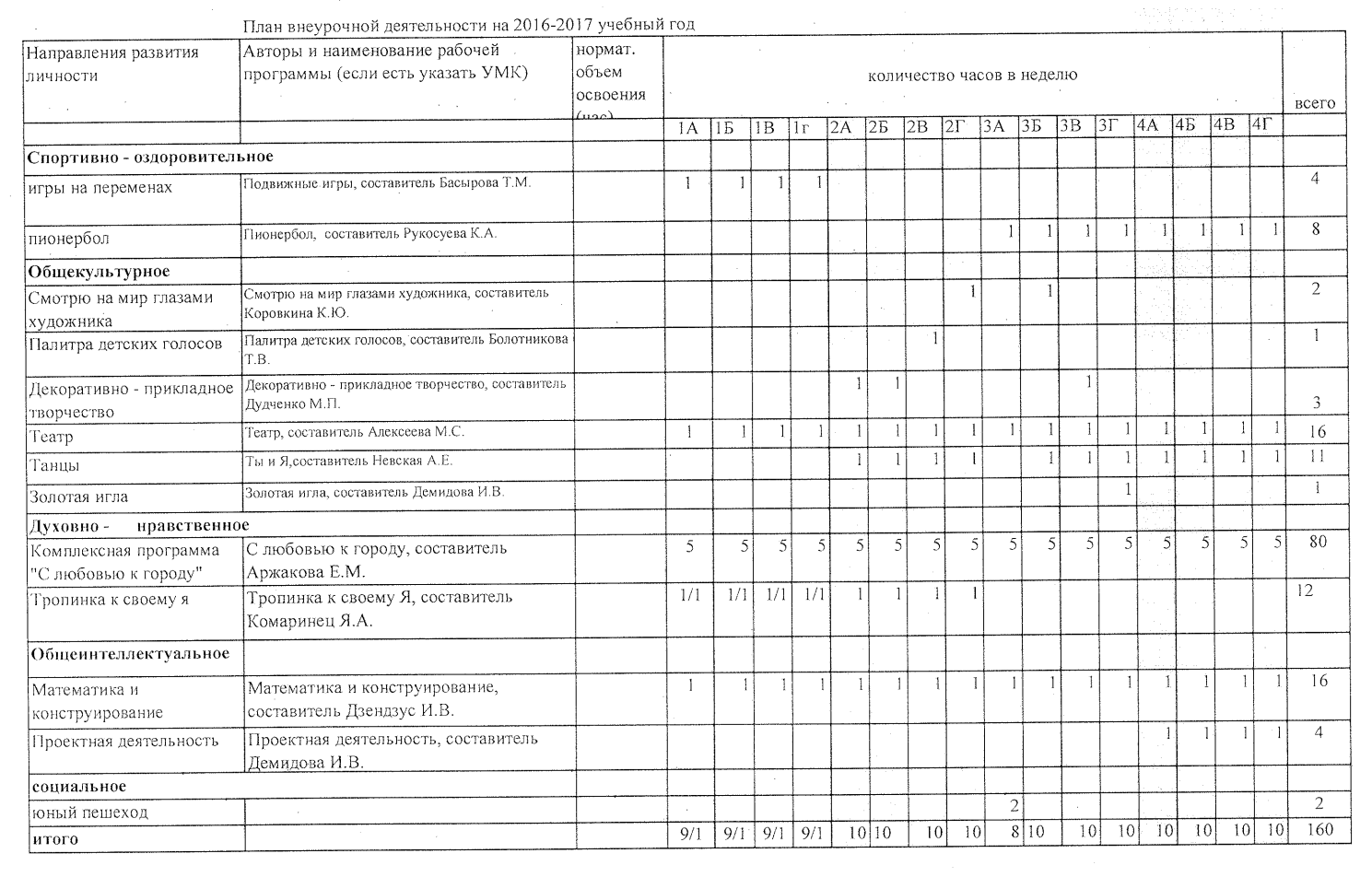 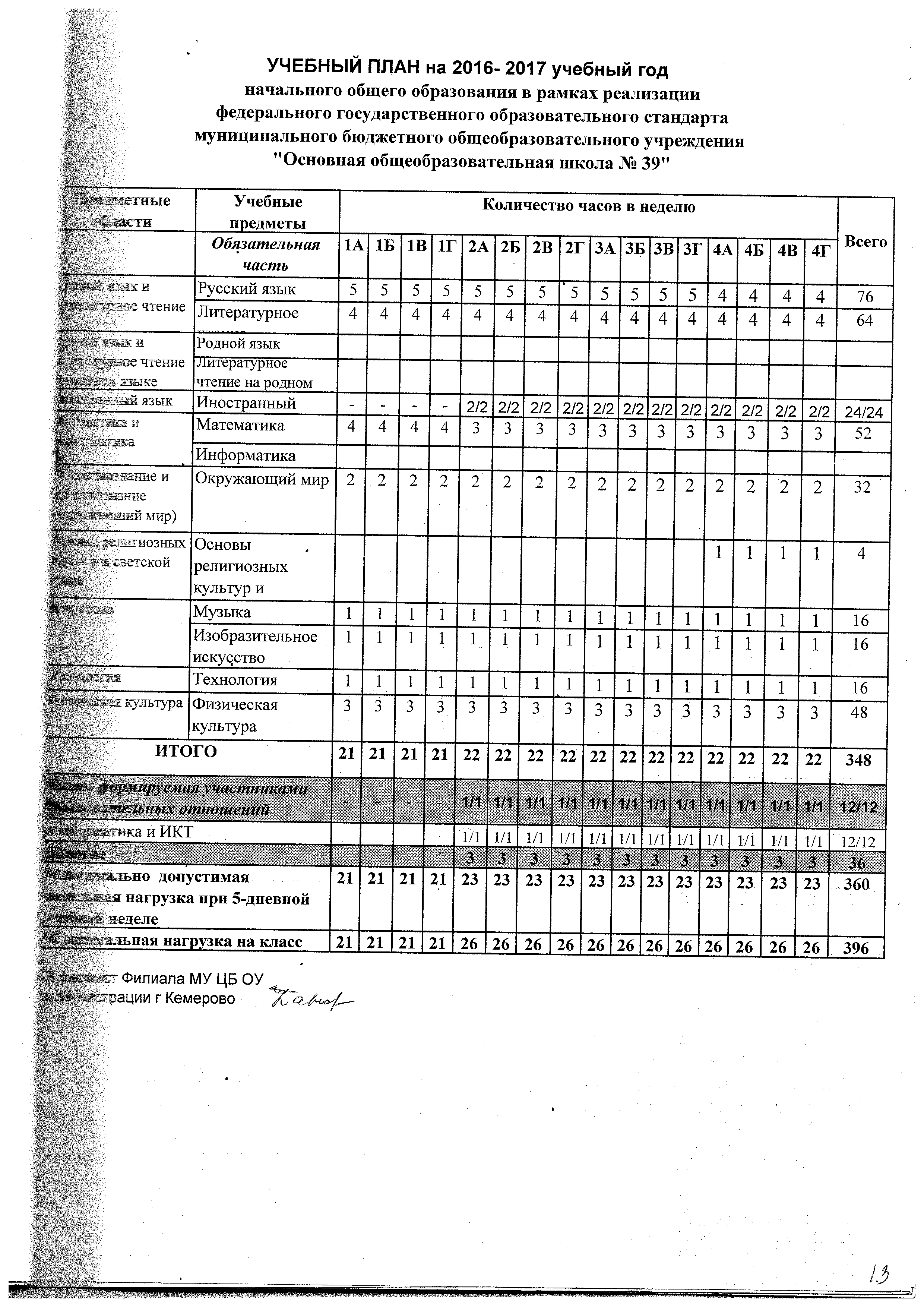 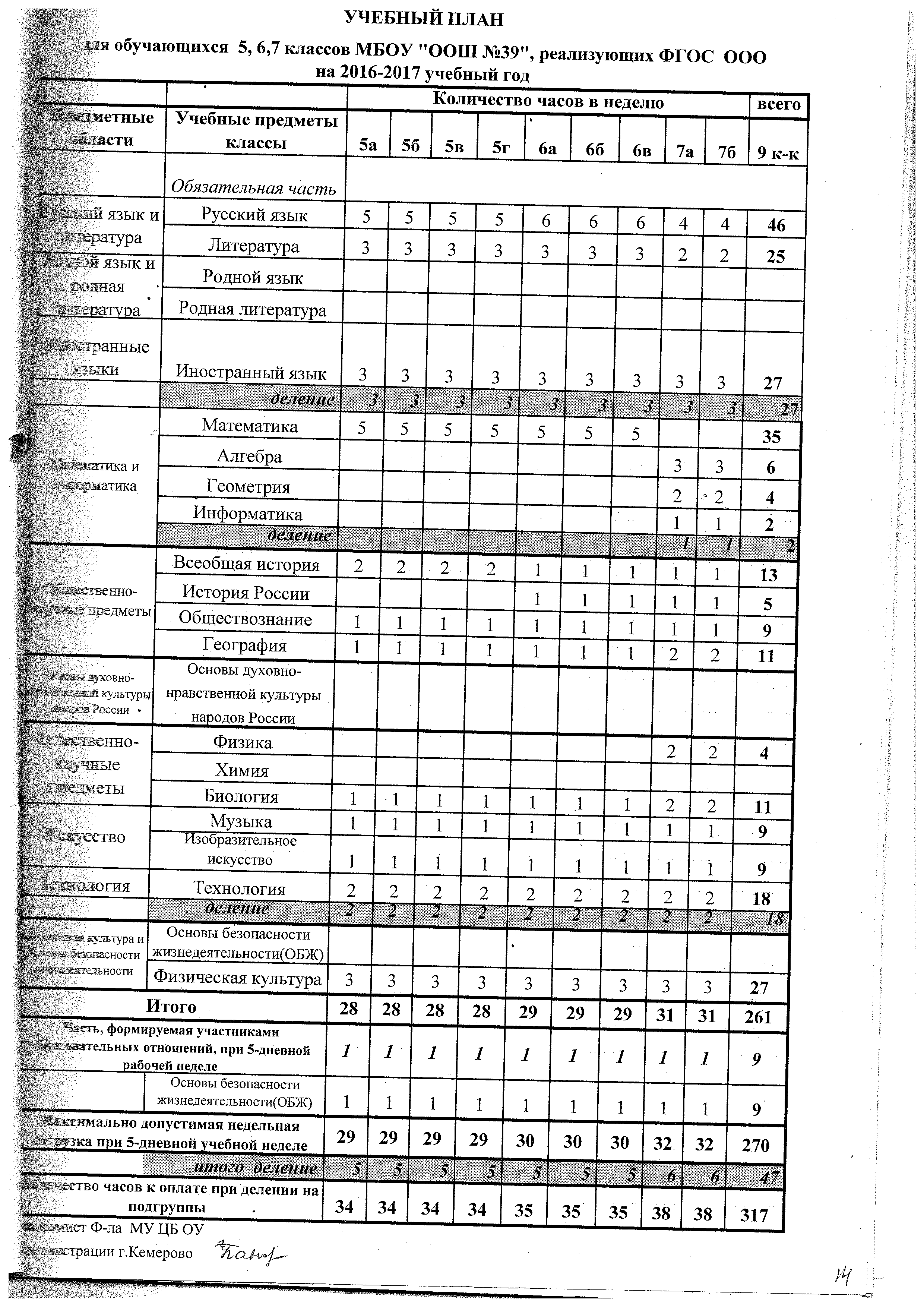 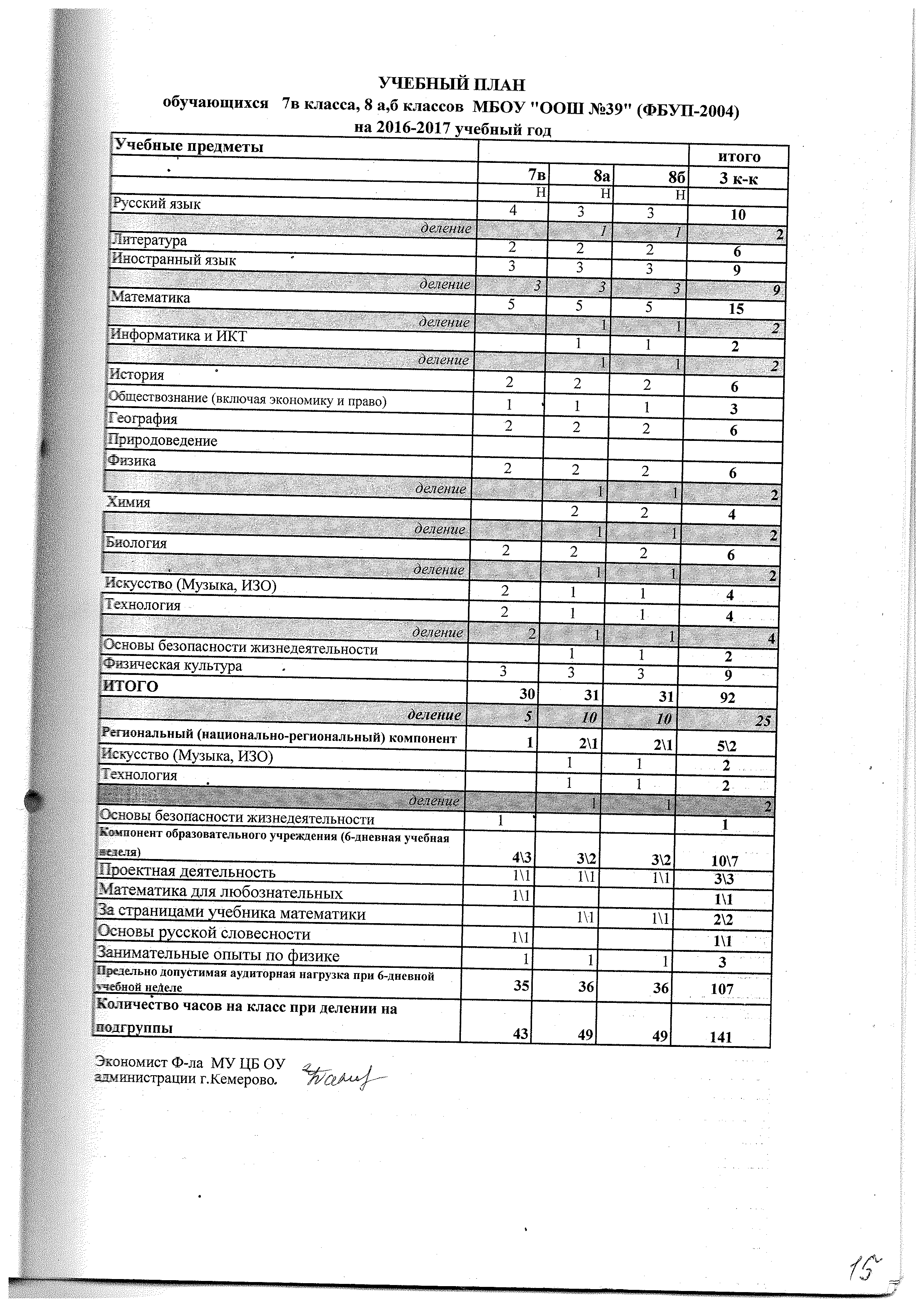 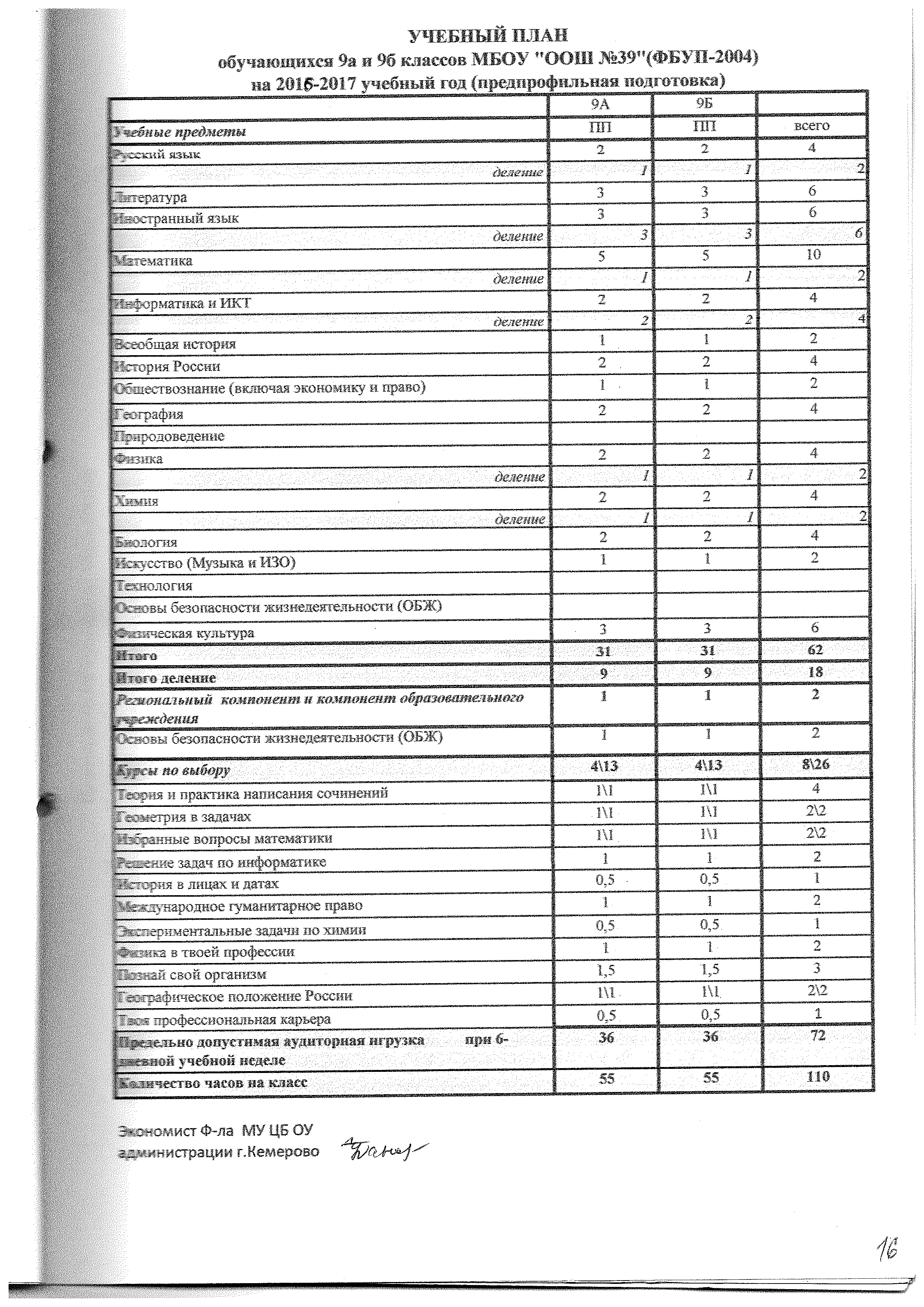 2017 – 18 учебный годГодовой календарный график2016 – 17 учебный годПродолжительность учебного года:с 01.09.2016 по 25.05.2017 г. – для 1 классов,с 01.09.2016 по 31.05.2017 г. – для 2-8 классовс 01.09.2016 по 30.06.2017 г. – для 9 классовСроки каникул:осенние – 31.10.2016-07.11.2016 г.;зимние  - 31.12.2016-10.01.2017 г.;весенние – 20.03.2017-30.03.2017 г.для обучающихся первых классов дополнительные каникулы – с 06.02. по 12.02.2017 г.летние каникулы:с 26.05.2017г. по 31.08.2017г. – для 1 классов,с 01.07.2017 по 31.08.2017г. – для 9  классов,с 01.06.2017 по 31.08.2017г. – для 2-8классов.Расписание звонков: Начало занятий  I смены  - 8.00 час.Начало занятий  II смены – 13.40 час.Для обучающихся  в 1-х классах используется  «ступенчатый» режим обучения:- в сентябре, октябре - по 3 урока в день по 35 минут каждый;- в ноябре-декабре- по 4 урока по 35 минут каждый; - январь-май- по 4 урока по 45 минут каждый.Продолжительность урока:2 – 9 классы – 45 минутРаспределение классов по сменам занятий:              I смена – всего 20 классов             II смена – всего 10 классовПродолжительность учебной недели для учеников МБОУ «ООШ №39»:5 дней – 1 – 6 классы; 7А, 7Б классы6 дней – 7В, 8А, 8Б, 9А, 9Б классыКоличество учащихся, классов-комплектов по уровням общего образованияНачальное общее образование – 3821а, б, в, г2а, б, в, г3а, б, в, г4а, б, в, г16 классовОсновное общее образование - 3445а, б, в, г6а, б, в7а, б, в8а, б9а, б14 классов2017 – 18 учебный годРеализуемые образовательные программы:программа начального общего образования;программа основного общего образования;Режим работы МБОУ "ООШ № 39"ПН - ПТ с 7.30 час - 20.00 час СБ - 7.30 час - 15.30 часВС - выходнойВ воскресенье и в праздничные дни образовательное учреждение не работает.На период школьных каникул приказом директора устанавливается особый график работы образовательного учреждения.Режим учебных занятий  IV. Расписание звонков: Начало занятий  I смены  - 8.00 час.Начало занятий  II смены – 13.40 час.Продолжительность уроков:Для обучающихся  в 1-х классах используется  «ступенчатый» режим обучения:- в сентябре, октябре - по 3 урока в день по 35 минут каждый;- в ноябре-декабре- по 4 урока по 35 минут каждый; - январь-май- по 4 урока по 45 минут каждый.Продолжительность урока во 2 – 9 классах – 45 минут.Продолжительность учебного года:с 01.09.2017 по 25.05.2018 г. – для 1 классов,с 01.09.2017 по 31.05.2018 г. – для 2-8 классов,с 01.09.2017 по 01.07.2018 г. – для 9 классов;Продолжительность учебного года в первом классе – 33 учебных недели; во 2-4 классах – 34 учебные недели, в 5-7 классах – 35 учебных недель, в 8 классе – 36 учебных недель;9 классе – 34 учебные недели.Учебный год в МБОУ «ООШ №39» делится на четверти. Четверти делятся между собой каникулами. Сроки каникул:осенние – 01.11.2017-10.11.2017 г.;зимние  - 30.12.2017-09.01.2018 г.;весенние – 23.03.2018-01.04.2018 г.для обучающихся первых классов дополнительные каникулы – с 05.02.2018 по 11.02.2018 г.летние:  с 26.05.2018г. по 31.08.2018г. – для 1 классов, с 01.06.2018 по 31.08.2018г. – для 2-8 классов,Распределение классов по сменам занятий:              I смена – всего 17 классов;             II смена – всего 8 классов.             Подсменок-7 классовПродолжительность учебной  недели5дней-1-7 классы;6 дней -8А,8Б,8В,9А,9Б  классы. .Продолжительность рабочей недели для учеников и учителей  МБОУ «ООШ №39» - шестидневная рабочая неделя.Продолжительность рабочей недели для педагога-психолога, социального педагога, заведующей библиотекой, специалиста по кадрам - пятидневная рабочая неделя.Продолжительность рабочей недели:учитель-предметник 1-9 класс – 18 часов в неделю;воспитатель ГПД – 36 часов в неделю;социальный педагог - 36 часов в неделю;библиотекарь - 36 часов в неделю;секретарь – 40  часов в неделю;лаборант – 40 часов в неделю;технические работники (гардеробщик, сторож, рабочий по комплексному обслуживанию и ремонту зданий) – 40 часов в неделю;зам. директора по УВР – 40 часов в неделю;зам. директора по ВР – 40 часов в неделю;зам. директора по АХР – 40 часов;зам.директора по БЖ – 40 часов в неделю.Максимальная недельная учебная нагрузка в академических часах:– для 1-х классов в соответствии с требованиями СанПиН 2.4.2.2821-10 (в ред. от 24.11.2015) не превышает максимально допустимую аудиторную недельную нагрузку при пятидневной учебной неделе и составляет:– для 2-4-х классов в соответствии с требованиями СанПиН 2.4.2.2821-10 (в ред. от 24.11.2015) не превышает предельно допустимую нагрузку при пятидневной учебной неделе и составляет:– для 5-7-х классов в соответствии с требованиями СанПиН 2.4.2.2821-10 (в ред. от 24.11.2015) не превышает предельно допустимую нагрузку при пятидневной учебной неделе и составляет:для 8-9-х классов в соответствии с требованиями СанПиН 2.4.2.2821-10 (в ред. от 24.11.2015) не превышает предельно допустимую нагрузку при шестидневной учебной неделе и составляет:*Максимально допустимая аудиторная недельная нагрузка включает обязательную часть учебного плана и часть учебного плана, формируемую участниками образовательных отношений.Максимально допустимый недельный объём нагрузки внеурочной деятельностиМаксимально допустимый недельный объём нагрузки внеурочной деятельности (в академических часах) независимо от продолжительности учебной недели, не более – 10 часов.Максимальное количество уроков в течение дня:– для учащихся 1-х классов – не более 4 уроков и 1 день в неделю – не более 5 уроков, за счет урока физической культуры; – для учащихся 2-4-х классов – не более 5 уроков и 1 день в неделю – не более 6 уроков, за счет урока физической культуры; – для учащихся 5-6-х классов – не более 6 уроков; – для учащихся 7-9-х классов – не более 7 уроков. Промежуточная  аттестация  учеников 2-9 классов;Целями	промежуточной аттестации являются определение соответствия уровня и качества образования требованиям федеральных государственных образовательных стандартов, требованиям ФК ГОС  и оценки качества освоения программ по завершении отдельных этапов обучения.Текущий	контроль успеваемости учащихся - это систематическая проверка учебных достижений учащихся, проводимая педагогом в ходе осуществления образовательной деятельности в соответствии с основной образовательной  программой.Промежуточная	аттестация - это установление уровня достижения результатов освоения учебных предметов, курсов, дисциплин, предусмотренных основной образовательной программой. Промежуточная аттестация проводится по каждому учебному предмету, курсу, дисциплине, модулю в течение четверти учебного года, по итогам четверти, по итогам учебного года. Текущий контроль завершается промежуточной аттестацией в виде выставления четвертной отметки по учебному предмету перед началом школьных каникул. Сроки промежуточной аттестации могут быть установлены индивидуально для конкретного ученика, нуждающегося в длительном лечении/обследовании.Порядок, формы, периодичность, количество обязательных мероприятий при проведении текущего контроля успеваемости учащихся определяются педагогическим работником.В 	случае длительного отсутствия ученика на занятиях текущий контроль может осуществляться с использованием дистанционных образовательных технологий (присланные по электронной почте или через электронный журнал, общения с учениками по skype).Отметка учащегося за четверть выставляется как среднее арифметическое всех отметок, полученных в течение учитываемого периода. Математическое округление производится в пользу учащегося.Периодичность текущего контроля: отметка учащемуся за четверть может быть выставлена при наличии не менее трех текущих отметок при нагрузке 1 час в неделю, 4-5 текущих отметок при нагрузке 2 часа в неделю.Ответственность за прохождение пропущенного учебного материала возлагается на учащегося, его родителей (законных представителей).Основной формой оценивания развития, сформированности УУД является комплексная автоматизированная контрольная работа, анкеты педагога-психолога. В 9-м классе добавляется  защита учащимися итогового индивидуального проекта.Периодичность проведения автоматизированной комплексной контрольной работы-1 раз в конце учебного года.Государственная (итоговая) аттестация обучающихсяГосударственная (итоговая) аттестация обучающихся 9 классов, освоивших программы основного общего образования, проводится в соответствии с Федеральным законом №273-ФЗ «Об образовании в Российской Федерации», документами Министерства образования и науки РФ.. Сроки проведения государственной итоговой аттестации ежегодно устанавливаются Приказами Федеральной службы по надзору в сфере образования и науки Российской Федерации. Количество учащихся, классов-комплектов по уровням общего образованияНачальное общее образование – 3891а, б, в, г2а, б, в, г3а, б, в, г4а, б, в, г16 классовОсновное общее образование - 3645а, б, в, г6а, б, в, г7а, б, в8а, б, в9а, б16 классов4.Содержание и качество подготовки учащихсяСведения об освоении учащимися образовательных программИтоги успеваемости по параллелямНа 31.05.2017На 31.12.2017Результаты ОГЭОбучалось 49 учеников 9-х классов. Допущено – 47 человек. 2 оставлены на повторный год обучения.Все допущенные до ГИА выпускники получили аттестат об общем образовании.Количество участников ОГЭ по городу Кемерово и школы. Практически одинаковый % учеников выбрали предметы по выбору как в городе, так и в школеРезультаты экзаменов ГИА – 2017 годОдин ученик набрал максимальное количество баллов по русскому языку. Средний балл выпускников школы выше среднего по г.Кемерово по предметам: русский язык, обществознание, биология, химия. Результаты экзаменов по основным предметам.Результаты экзаменов по выбору.На ОГЭ по предметам по выбору, за исключением обществознания, с первого раза были получены положительные отметки:Была проведена работа по подготовке к сдаче ОГЭ: дополнительные занятия по всем предметам, с привлечением учителей начальных классов, учителей математики, индивидуальная работа с выпускниками, участие всех выпускников в диагностических экзаменах с последующим анализом и разбором сложных заданий, консультации для родителей, родительские собрания по ознакомлению с процедурой проведения экзаменов.Сведения о победителях, призерах олимпиад (по уровням)Наблюдается стабильная положительная динамика роста участников школьного и муниципального этапов олимпиады, выросло число победителей и призеров муниципального этапа в начальных классах.Результаты городской многопредметной олимпиады младших школьников в  2017 учебном годуРезультаты  участия в городском научном соревновании «Первые шаги в науку 2017»Результаты  участия в городском научном соревновании «Юниор 2017»Результаты участия в VI Областной научно-практической конференции исследовательских работ «Диалог-2017»Не только увеличилось число участников исследовательских конференций, но и расширился статус мероприятий: городские исследовательские конференции на базе вузов, заочные в рамках национальных образовательных программ.Воспитательная работаШкола приняла участие в акцияхРеализация программы духовно-нравственного развития, воспитания обучающихся на ступени начального общего образованияРеализация программы формирования экологической культуры, здорового и безопасного образа Реализация программы воспитания и социализации обучающихся на ступени основного общего образованияДополнительное образование5.Востребованность выпускниковСведения о поступлении выпускников в ссузы.Результатом профориентационной работы в школе является то, что 81% (38 чел) выпускников поступили в техникумы города Кемерово. 32% (12 чел) выпускников выбрали обучение в Кемеровском горно-техническом техникуме, 24% (9 чел) - выбрали обучение в Сибирском политехническом техникумеСведения о поступлении выпускников в СОШ города Кемерово для продолжения обучения в 10 классе6.Внутренняя система оценки качества образованияЛокальный акт, регламентирующий внутреннюю оценку качества образования.Положение о внутренней системе оценки качества образования (ВСОКО) от 29.08.2016гРезультаты оценки качества образования.Результаты анкетирования родителей о качестве предоставляемых образовательных услуг7. Кадровое обеспечениеУкомплектованность штата Штат укомплектован на 100%Информация об образовании и квалификационных категорияхИнформация о стаже педагогических работниковПрохождении курсов повышения квалификацииПовышение профессиональной компетенции – одно из приоритетных направлений кадровой политики школы. Учителя школы в системе повышают свою квалификацию, занимаются самообразованием и саморазвитием. Скорректирован перспективный план повышения квалификации сотрудников школы в соответствии с требованиями ФЗ «Об образовании в Российской Федерации» к кадровым условиям реализации основной образовательной программы: работники ОО должны проходить обучение по дополнительным профессиональным образовательным программам не реже одного раза в три года. В  2017  году повысили квалификацию в объеме не менее 72 часов 46 % от общего количества педагогических работников.В ходе повышения квалификации совершенствуются навыки адекватной оценки поставленных целей, подбора оптимальных образовательных технологий, стимулирования деятельности обучающихся, что направлено в целом на повышение качества образования.Участие в профессиональных конкурсах и других мероприятияхФормируется высокая активность педагогов по повышению профессионального мастерства. Это объясняется тем, что формы распространения педагогического опыта значительно разнообразились, педагоги взаимодействуют с различными педагогическими сообществами с помощью электронных ресурсов.Распространение опыта через свои публикацииВсе большее распространение получает такая форма самообразования и профессионального выражения как публикации исследовательских работ и работпрофессионального мастерства. Культуру публикаций необходимо продолжить,так как, в связи с новой формой аттестации, приветствуются различные формыраспространения педагогического опыта.Систематически повышается уровень профессиональной квалификации педагогов; внедряются и поощряются различные формы распространения педагогического опыта; в том числе инновационные; развивается познавательная активность педагогов в освоении педагогического опыта. Такой способ распространения педагогического опыта как публикации на педагогических сайтах и в электронных изданиях приобретает все большее признание среди учителей, поскольку очень соответствует педагогическим возможностям: самостоятельный выбор времени и темы размещения материала, свободные сроки, варьирование времени работы с сайтом. Эта форма педагогического сотрудничества не требует отрываться от основной работы.8. Учебно-методическое обеспечениеОборудование и оснащение методического кабинета, сведения об учебно-методических пособиях и учебно-методических комплектах9. Библиотечно-информационное обеспечениеБиблиотека МБОУ «ООШ № 39 состоит из абонемента, совмещённого с читальным залом и хранилища с общей площадью 78 кв.м. Абонемент библиотеки представляет собой оборудованный зал, оснащенный необходимой в достаточном количестве мебелью. В читальной зоне зала имеется 6 посадочных мест.В школьной библиотеке оборудован 1 компьютер с 1 рабочим местом для библиотекаря с выходом в интернет. Имеется принтер со сканером.Ведется учет обеспеченности образовательного процесса учебной литературой, которыйопределяет порядок формирования учебного фонда.Общее количество фонда. насчитывает 11186 экземпляров.Из них:-объем фонда учебной литературы –7279 экземпляров;- объем фонда методической литературы и научно-познавательной -483 экземпляров;- объем фонда художественной литературы – 3424 экземпляра;Финансирование фонда библиотеки в основном осуществляется за счет общешобразовательной субвенции, привлекаются внебюджетные средства, проводится акция «Подари учебник школе». Библиотека располагает так же и учебными пособиями на электронных носителях, в количестве 413 экземпляров, среди которых методические пособия по предметам, сценарии мероприятий, приложения к учебникамБиблиотека активно внедряет в сою работу основные этапы программыАИБС «МАРК – SQL». Создана база данных «Учебники», в которую внесено 179 наименований учебников. Услугами библиотеки пользуются – 710 человек. Важным показателем деятельности школьной библиотеки является книгообеспеченность учебного процесса, работа с фондом учебной литературы. Обеспеченность учащихся учебной литературой составляет 100%.10. Материально-техническая базаХарактеристика здания МБОУ «ООШ №39»Число огнетушителей 30 штук.Наличие и использование площадейНаличие специальных программных средствКоличество персональных компьютеров и информационного оборудованияМаксимальная скорость доступа к Интернету 100.0 Мбит/секРезультаты анализа показателей деятельностиПОКАЗАТЕЛИ ДЕЯТЕЛЬНОСТИ МБОУ «ООШ №39», ПОДЛЕЖАЩЕЙ САМООБСЛЕДОВАНИЮУЧЕБНЫЙ ПЛАН на 2017- 2018 учебный год  УЧЕБНЫЙ ПЛАН на 2017- 2018 учебный год  УЧЕБНЫЙ ПЛАН на 2017- 2018 учебный год  УЧЕБНЫЙ ПЛАН на 2017- 2018 учебный год  УЧЕБНЫЙ ПЛАН на 2017- 2018 учебный год  УЧЕБНЫЙ ПЛАН на 2017- 2018 учебный год  УЧЕБНЫЙ ПЛАН на 2017- 2018 учебный год  УЧЕБНЫЙ ПЛАН на 2017- 2018 учебный год  УЧЕБНЫЙ ПЛАН на 2017- 2018 учебный год  УЧЕБНЫЙ ПЛАН на 2017- 2018 учебный год  УЧЕБНЫЙ ПЛАН на 2017- 2018 учебный год  УЧЕБНЫЙ ПЛАН на 2017- 2018 учебный год  УЧЕБНЫЙ ПЛАН на 2017- 2018 учебный год  УЧЕБНЫЙ ПЛАН на 2017- 2018 учебный год  УЧЕБНЫЙ ПЛАН на 2017- 2018 учебный год  УЧЕБНЫЙ ПЛАН на 2017- 2018 учебный год  УЧЕБНЫЙ ПЛАН на 2017- 2018 учебный год  УЧЕБНЫЙ ПЛАН на 2017- 2018 учебный год  УЧЕБНЫЙ ПЛАН на 2017- 2018 учебный год  начального общего образования в рамках реализацииначального общего образования в рамках реализацииначального общего образования в рамках реализацииначального общего образования в рамках реализацииначального общего образования в рамках реализацииначального общего образования в рамках реализацииначального общего образования в рамках реализацииначального общего образования в рамках реализацииначального общего образования в рамках реализацииначального общего образования в рамках реализацииначального общего образования в рамках реализацииначального общего образования в рамках реализацииначального общего образования в рамках реализацииначального общего образования в рамках реализацииначального общего образования в рамках реализацииначального общего образования в рамках реализацииначального общего образования в рамках реализацииначального общего образования в рамках реализацииначального общего образования в рамках реализациифедерального государственного образовательного стандартафедерального государственного образовательного стандартафедерального государственного образовательного стандартафедерального государственного образовательного стандартафедерального государственного образовательного стандартафедерального государственного образовательного стандартафедерального государственного образовательного стандартафедерального государственного образовательного стандартафедерального государственного образовательного стандартафедерального государственного образовательного стандартафедерального государственного образовательного стандартафедерального государственного образовательного стандартафедерального государственного образовательного стандартафедерального государственного образовательного стандартафедерального государственного образовательного стандартафедерального государственного образовательного стандартафедерального государственного образовательного стандартафедерального государственного образовательного стандартафедерального государственного образовательного стандартаПредметные областиУчебные предметыКоличество часов в неделюКоличество часов в неделюКоличество часов в неделюКоличество часов в неделюКоличество часов в неделюКоличество часов в неделюКоличество часов в неделюКоличество часов в неделюКоличество часов в неделюКоличество часов в неделюКоличество часов в неделюКоличество часов в неделюКоличество часов в неделюКоличество часов в неделюКоличество часов в неделюКоличество часов в неделюВсегоОбязательная часть1А1Б1В1Г2А2Б2В2Г3А3Б3В3Г4А4Б4В4ГВсегоРусский язык и литературное чтениеРусский язык555555555555444476Русский язык и литературное чтениеЛитературное чтение444444444444444464Родной язык и литературное чтение на родном языкеРодной языкРодной язык и литературное чтение на родном языкеЛитературное чтение на родном языкеИностранный языкИностранный язык----2/22/22/22/22/22/22/22/22/22/22/22/224/24Математика и информатикаМатематика444433333333333352Математика и информатикаделение22222222222224Математика и информатикаИнформатикаОбществознание и естествознание (Окружающий мир)Окружающий мир222222222222222232Основы религиозных культур и светской этикиОсновы религиозных культур и светской этики11114ИскусствоМузыка111111111111111116ИскусствоИзобразительное искусство111111111111111116ТехнологияТехнология111111111111111116Физическая культураФизическая культура333333333333333348ИТОГОИТОГО21212121222222222222222222222222348Часть формируемая участниками образовательных отношенийЧасть формируемая участниками образовательных отношений----1/11/11/11/11/11/11/11/11/11/11/11/112/12Информатика и ИКТИнформатика и ИКТ1/11/11/11/11/11/11/11/11/11/11/11/112/12ДелениеДеление55555555555560Максимально  допустимая  недельная нагрузка при 5-дневной учебной неделеМаксимально  допустимая  недельная нагрузка при 5-дневной учебной неделе21212121232323232323232323232323360Максимальная нагрузка на классМаксимальная нагрузка на класс21212121282828282828282828282828420УЧЕБНЫЙ ПЛАНУЧЕБНЫЙ ПЛАНУЧЕБНЫЙ ПЛАНУЧЕБНЫЙ ПЛАНУЧЕБНЫЙ ПЛАНУЧЕБНЫЙ ПЛАНУЧЕБНЫЙ ПЛАНУЧЕБНЫЙ ПЛАНУЧЕБНЫЙ ПЛАНУЧЕБНЫЙ ПЛАНУЧЕБНЫЙ ПЛАНУЧЕБНЫЙ ПЛАНУЧЕБНЫЙ ПЛАНУЧЕБНЫЙ ПЛАНУЧЕБНЫЙ ПЛАНУЧЕБНЫЙ ПЛАНдля обучающихся  5, 6,7, 8а ,б классов МБОУ "ООШ №39" в рамках реализации  ФГОС  ОООдля обучающихся  5, 6,7, 8а ,б классов МБОУ "ООШ №39" в рамках реализации  ФГОС  ОООдля обучающихся  5, 6,7, 8а ,б классов МБОУ "ООШ №39" в рамках реализации  ФГОС  ОООдля обучающихся  5, 6,7, 8а ,б классов МБОУ "ООШ №39" в рамках реализации  ФГОС  ОООдля обучающихся  5, 6,7, 8а ,б классов МБОУ "ООШ №39" в рамках реализации  ФГОС  ОООдля обучающихся  5, 6,7, 8а ,б классов МБОУ "ООШ №39" в рамках реализации  ФГОС  ОООдля обучающихся  5, 6,7, 8а ,б классов МБОУ "ООШ №39" в рамках реализации  ФГОС  ОООдля обучающихся  5, 6,7, 8а ,б классов МБОУ "ООШ №39" в рамках реализации  ФГОС  ОООдля обучающихся  5, 6,7, 8а ,б классов МБОУ "ООШ №39" в рамках реализации  ФГОС  ОООдля обучающихся  5, 6,7, 8а ,б классов МБОУ "ООШ №39" в рамках реализации  ФГОС  ОООдля обучающихся  5, 6,7, 8а ,б классов МБОУ "ООШ №39" в рамках реализации  ФГОС  ОООдля обучающихся  5, 6,7, 8а ,б классов МБОУ "ООШ №39" в рамках реализации  ФГОС  ОООдля обучающихся  5, 6,7, 8а ,б классов МБОУ "ООШ №39" в рамках реализации  ФГОС  ОООдля обучающихся  5, 6,7, 8а ,б классов МБОУ "ООШ №39" в рамках реализации  ФГОС  ОООдля обучающихся  5, 6,7, 8а ,б классов МБОУ "ООШ №39" в рамках реализации  ФГОС  ОООдля обучающихся  5, 6,7, 8а ,б классов МБОУ "ООШ №39" в рамках реализации  ФГОС  ОООна 2017-2018 учебный годна 2017-2018 учебный годна 2017-2018 учебный годна 2017-2018 учебный годна 2017-2018 учебный годна 2017-2018 учебный годна 2017-2018 учебный годна 2017-2018 учебный годна 2017-2018 учебный годна 2017-2018 учебный годна 2017-2018 учебный годна 2017-2018 учебный годна 2017-2018 учебный годна 2017-2018 учебный годна 2017-2018 учебный годна 2017-2018 учебный годКоличество часов в неделюКоличество часов в неделюКоличество часов в неделюКоличество часов в неделюКоличество часов в неделюКоличество часов в неделюКоличество часов в неделюКоличество часов в неделюКоличество часов в неделюКоличество часов в неделювсегоПредметные областиУчебные предметы   классы5а5б5в5г6а6б6в6г7а7б7в8а8б13 к-кОбязательная частьРусский язык и литератураРусский язык555566664443362Русский язык и литератураЛитература333333332222234Родной язык и родная литератураРодной языкРодной язык и родная литератураРодная литератураИностранные языкиИностранный язык333333333333339деление333333333333339Математика и информатикаМатематика5555555540Математика и информатикаАлгебра3333315Математика и информатикаГеометрия2222210Математика и информатикаделение2222210Математика и информатикаИнформатика111115Математика и информатикаделение111115Общественно-научные предметыВсеобщая история222211111111117Общественно-научные предметыИстория России1111111119Общественно-научные предметыОбществознание111111111111113Общественно-научные предметыГеография111111112222218деление11114Основы духовно-нравственной культуры народов РоссииОсновы духовно-нравственной культуры народов РоссииЕстественно-научные предметыФизика2222210Естественно-научные предметыделение1113Естественно-научные предметыХимия224Естественно-научные предметыделение112Естественно-научные предметыБиология111111111112215деление1111116ИскусствоМузыка111111111111113ИскусствоИзобразительное искусство111111111111113ТехнологияТехнология222222222221124деление222222222221124Физическая культура и Основы безопасности жизнедеятельностиОсновы безопасности жизнедеятельности(ОБЖ)112Физическая культура и Основы безопасности жизнедеятельностиФизическая культура333333333333339ИтогоИтого28282828292929293030303232итого 382ч/часы деления 93чЧасть, формируемая участниками образовательных отношений, при 5-дневной рабочей неделеЧасть, формируемая участниками образовательных отношений, при 5-дневной рабочей неделе1111111122214Часть, формируемая участниками образовательных отношений, при 6-дневной рабочей неделеЧасть, формируемая участниками образовательных отношений, при 6-дневной рабочей неделе448Русское правописание1/11/12/2Практическая математика1/11/11/11/11/11/11/11/11/11/11/111/11Реальная математика1/11/12/2Решение расчетных задач по физике1/11/12/2Черчение в изобразительном искусстве1/11/12/2Животный мир Кузбасса1113ИтогоИтогоитого 22ч/часы деления 19чМаксимально допустимая недельная нагрузка при 5-дневной учебной неделе(8а,б-6-ти дневная раб неделяМаксимально допустимая недельная нагрузка при 5-дневной учебной неделе(8а,б-6-ти дневная раб неделя29292929303030303232323636404ВСЕГО   деление888866661010101313112ВСЕГО количество часов к оплате при делении на подгруппыВСЕГО количество часов к оплате при делении на подгруппы37373737363636364242424949516УЧЕБНЫЙ ПЛАНУЧЕБНЫЙ ПЛАНобучающихся   8в класса МБОУ "ООШ №39" (ФБУП-2004)обучающихся   8в класса МБОУ "ООШ №39" (ФБУП-2004) на 2017-2018 учебный год на 2017-2018 учебный годУчебные предметы8вНРусский язык3деление2Литература2Иностранный язык3деление3Математика5деление2Информатика и ИКТ1деление1История2Обществознание (включая экономику и право)1География2деление1ПриродоведениеФизика2деление1Химия2деление1Биология2деление1Искусство (Музыка, ИЗО)1Технология1деление1Основы безопасности жизнедеятельности1Физическая культура3ИТОГО31Региональный (национально-региональный) компонент2/1Искусство (Музыка, ИЗО)1Технология1деление1Компонент образовательного учреждения (6-дневная учебная неделя)2\4Русское правописание1/1За страницами учебника математики1/1Предельно допустимая аудиторная нагрузка при 6-дневной учебной неделе36Количество часов на класс при делении на подгруппы55УЧЕБНЫЙ ПЛАНУЧЕБНЫЙ ПЛАНУЧЕБНЫЙ ПЛАНУЧЕБНЫЙ ПЛАНобучающихся 9а и 9б классов МБОУ "ООШ №39"в рамках обучающихся 9а и 9б классов МБОУ "ООШ №39"в рамках обучающихся 9а и 9б классов МБОУ "ООШ №39"в рамках обучающихся 9а и 9б классов МБОУ "ООШ №39"в рамках реализации ФК ГОС основного общего образованияреализации ФК ГОС основного общего образованияреализации ФК ГОС основного общего образованияреализации ФК ГОС основного общего образованияна 2017-2018 учебный год.на 2017-2018 учебный год.на 2017-2018 учебный год.на 2017-2018 учебный год.Предпрофильная подготовкаПредпрофильная подготовкаПредпрофильная подготовкаПредпрофильная подготовка9А9БУчебные предметыППППвсегоРусский язык 224деление224Литература336Иностранный язык336деление336Математика5510деление336Информатика и ИКТ224деление224Всеобщая история112История России112Обществознание (включая экономику и право)112деление112География224Физика224Химия224Биология224Искусство (Музыка и ИЗО)112ТехнологияОсновы безопасности жизнедеятельности (ОБЖ)Физическая культура336Итого303060Итого деление111122Региональный(национально-региональный   компонент)336Русский язык 112История России112Основы безопасности жизнедеятельности (ОБЖ)112Компонент образовательного учреждени, курсы по выбору3\213\216\42Теория и практика написания сочинений1\11\12\2Геометрия в задачах1\11\12\2Черчение в изобразительном искусстве1\11\12\2Решение задач по информатике1\11\12\2История в лицах и датах1\11\12\2Международное гуманитарное право1\11\12\2Экспериментальные задачи по химии1\11\12\2Физика в твоей профессии1\11\12\2Познай свой организм1\11\12\2Географическое положение России1\11\12\2Твоя профессиональная карьера0,5\0,50,5\0,51\1Предельно допустимая аудиторная нгрузка          при 6-дневной учебной неделе363672Количество часов на класс6565130План внеурочной деятельности обучающихся 5-8кл МБОУ "ООШ №39"План внеурочной деятельности обучающихся 5-8кл МБОУ "ООШ №39"План внеурочной деятельности обучающихся 5-8кл МБОУ "ООШ №39"План внеурочной деятельности обучающихся 5-8кл МБОУ "ООШ №39"План внеурочной деятельности обучающихся 5-8кл МБОУ "ООШ №39"План внеурочной деятельности обучающихся 5-8кл МБОУ "ООШ №39"План внеурочной деятельности обучающихся 5-8кл МБОУ "ООШ №39"План внеурочной деятельности обучающихся 5-8кл МБОУ "ООШ №39"План внеурочной деятельности обучающихся 5-8кл МБОУ "ООШ №39"План внеурочной деятельности обучающихся 5-8кл МБОУ "ООШ №39"План внеурочной деятельности обучающихся 5-8кл МБОУ "ООШ №39"План внеурочной деятельности обучающихся 5-8кл МБОУ "ООШ №39"План внеурочной деятельности обучающихся 5-8кл МБОУ "ООШ №39"План внеурочной деятельности обучающихся 5-8кл МБОУ "ООШ №39"План внеурочной деятельности обучающихся 5-8кл МБОУ "ООШ №39"План внеурочной деятельности обучающихся 5-8кл МБОУ "ООШ №39"План внеурочной деятельности обучающихся 5-8кл МБОУ "ООШ №39"на 2017 - 2018 учебный годна 2017 - 2018 учебный годна 2017 - 2018 учебный годна 2017 - 2018 учебный годна 2017 - 2018 учебный годна 2017 - 2018 учебный годна 2017 - 2018 учебный годна 2017 - 2018 учебный годна 2017 - 2018 учебный годна 2017 - 2018 учебный годна 2017 - 2018 учебный годна 2017 - 2018 учебный годна 2017 - 2018 учебный годна 2017 - 2018 учебный годна 2017 - 2018 учебный годна 2017 - 2018 учебный годна 2017 - 2018 учебный годНаправления развития личностиНаименование рабочей программыформа  организацииКол часов в неделюКол часов в неделюКол часов в неделюКол часов в неделюКол часов в неделюКол часов в неделюКол часов в неделюКол часов в неделюКол часов в неделюКол часов в неделюКол часов в неделюКол часов в неделюКол часов в неделюВсегоНаправления развития личностиНаименование рабочей программыформа  организации5А5Б5В5Г6А6Б6В6Г7А7Б7В8А8БВсегоФизкультурно - оздоровительноеФизкультурно - оздоровительноеволейболсекция112баскетболсекция11ОбщекультурноеОбщекультурноеМир фантазиикружок22Театркружок111111111111113Палитра детских голосовкружок112Декоративно - прикладное творчествокружок11Духовном - нравственноеДуховном - нравственноеУроки финансовой грамотностикружок1113комплексная программа "Растим патриотов"внеклассные мероприятия555555555555565ОбщеинтеллектуальноеОбщеинтеллектуальноеМатематическая мозаикакружок1113Шахматная школакружок11Занимательный английскийкружок11Исследовательская деятельностькружок112Социальное Социальное Основы столярного делакружок11Земля - наш домобщественно - полезная деятельность112Цветы для школьного дворакружок11ЮДПкружок3317ДЮПкружок22ЮИДкружок22Юнармиякружок111111111111113Добровольцыкружок336итого10101010101010101010101010130№ I сменаII смена	18.00 – 8.45 час13.40 – 14.25 час28.55 – 9.40 час14.40 – 15.25 час309.50 – 10.35 час15.40 – 16.25 час410.50 – 11.35 час16.35 – 17.20 час511.50 – 12.35 час17.30 – 18.15 час612.45 – 13.30 час            18.25 – 19.10 часСменностьI полугодиеII полугодиеI смена1А, 1Б, 1В, 1Г, 2Г, 3А, 3Б, 4В, 5А, 5Б, 5В, 5Г, 6А, 6Б, 6В, 7А, 7Б, 7В, 9А, 9Б.1А, 1Б, 1В, 1Г, 2В, 4А, 4Б, 4В5А, 5Б, 5В, 5Г, 6А, 6Б, 6В, 7А, 7Б, 7В, 9А, 9Б.II смена2А, 2Б, 2В, 3В, 3Г, 4А, 4Б, 4Г8А, 8Б2А, 2Б, 2Г, 3А, 3Б, 3В, 3Г, 4Г, 8А, 8Б№ урокаВремя урокаПеременаОбедI сменаI сменаI сменаI смена18.00-8.4510 минут28.55-9.4010 минут1А, 1Б, 1В, 1Г, 39.50-10.3515 минут5А, 5Б, 410.50-11.3515 минут9А, 9Б511.50-12.3510 минут612.45-13.3010 минут713.40-14.2515 минут814.40 -15.2515 минутII сменаII сменаII сменаII смена113.40-14.2515 минут214.40 -15.2515 минут8А,8Б, 8В315.40-16.2510 минут416.35-17.2010 минут517.30-18.1510 минут618.25-19.10СменностьI полугодиеII полугодиеI смена1А,1Б,1В,1Г, 2А, 2Б, 2Г, 4Б, 5А,5Б,5В,5Г, 7А,7Б,7В, 9А, 9Б1А,1Б,1В,1Г, 2Г, 3В, 4В, 4Г, 5А,5Б,5В,5Г, 7А,7Б,7В,  9А, 9БII смена2В, 3А, 3Б, 3В, 3Г, 4А, 4В, 4Г2А, 2Б, 2В, 3А, 3Б, 3Г, 4А, 4БПодсменок6А,6Б,6В,6Г,8А,8Б,8В6А,6Б,6В,6Г,8А,8Б,8ВКлассы1Максимальная нагрузка*21 часКлассы234Максимальная нагрузка23 часов23 часов23 часовКлассы567Максимальная нагрузка29 часа30 часа32 часовКлассы89Максимальная нагрузка36 часов36 часовпараллНач годприбвыбКонец год+-555 и 45 и 43 и 43 и 42 и 32 и 3Качест успевАбсол успев198259502971+24+294-39103638495200481003973298199343551524444964913589-256374146521147991 - 4 кл383916376-423810738146525246985101011000662727,005757,001010,0033,0090,006760670-6341826,004463,0057,0030,0093,007740272-2111115,005678,0046,0016,0094,448474150324816,003672,0048,0020,0092,009501249-112612,004082,0024,0014,0096,005 -9 кл348512341-61347021,0023368,00257,0025,0093,001-9 кл7311428717-10365,817728,4637960,93304,8234,2495,18ПараллельДвижение  учащихсяДвижение  учащихсяДвижение  учащихсяДвижение  учащихсяДвижение  учащихсяУспеваемость учащихсяУспеваемость учащихсяУспеваемость учащихсяУспеваемость учащихсяУспеваемость учащихсяУспеваемость учащихсяУспеваемость учащихсяУспеваемость учащихсяУспеваемость учащихсяУспеваемость учащихсяУспеваемость учащихсяУспеваемость (%)Успеваемость (%)Параллельначало годаначало четверПрибы-лоВыбы-локонец четверти"5"%На «4» и «5»%«3»% «2»%Н\а%Н\а по болезниКачест-веннаяАбсо-лютная11001002210029189219081236394247444996310110100101844646474700531004979721986532335960001\139991 - 4 кл38938764389228114391485141001\0,3479858989028733,523266069,51129,5996101100001006622226464882892766660066231015487369189186964006411,669,34875812,511,610,58695150034712511347271513855 -9 кл37636905364133,66618,12547030810,321,791,51-9 кл76575669753355,418027,540261,6345,310,11\0,132,994,5предметКол-во участников ОГЭ-2017 г.КемеровоКол-во участников ОГЭ-2017 в МБОУ ООШ №39Русский язык422547Математика420347Физика7088Обществознание279225География 12664Биология105011Химия6805Информатика 9007предметмах кол-во баллов по предметаммах кол-во баллов в МБОУ ООШ №39Min кол-во баллов в МБОУ ООШ №39Средний тестовый балл г.Кемерово МБОУ ООШ №39Русский язык3939253232,6Математика32241117,6216,6Физика40231121,116,4Обществознание39371523,7724,5География 32211219,0316,5Биология46351724,225,6Химия34301322,223Информатика 2221614,8413,3Русский языкКол-во%Кол-во%Кол-во%Кол-во%«2»«2»«3»«3»«4»«4»«5»«5»Кемерово 350,870916,9149635,4198546,9МБОУ ООШ №390013,21651,61445,2математикаКол-во%Кол-во%Кол-во%Кол-во%«2»«2»«3»«3»«4»«4»«5»«5»Кемерово 2355,674917,8240557,281419,4МБОУ ООШ №3926,4825,82064,513,2После пересдачи009292167,713,2Физика Кол-во%Кол-во%Кол-во%Кол-во%«2»«2»«3»«3»«4»«4»«5»«5»Кемерово 91,332445,828440,19112,8МБОУ ООШ №3900562,5337,500обществознаниеКол-во%Кол-во%Кол-во%Кол-во%«2»«2»«3»«3»«4»«4»«5»«5»Кемерово 1364,9139249,9109539,21696МБОУ ООШ №39141144,01144,028001248114428географияКол-во%Кол-во%Кол-во%Кол-во%«2»«2»«3»«3»«4»«4»«5»«5»Кемерово 705,558946,549939,51088,5МБОУ ООШ №390037512500биологияКол-во%Кол-во%Кол-во%Кол-во%«2»«2»«3»«3»«4»«4»«5»«5»Кемерово 171,661758,835233,5646,1МБОУ ООШ №3900654,5545,500химияКол-во%Кол-во%Кол-во%Кол-во%«2»«2»«3»«3»«4»«4»«5»«5»Кемерово 121,816924,828341,621631,8МБОУ ООШ №3900120240240информатикаКол-во%Кол-во%Кол-во%Кол-во%«2»«2»«3»«3»«4»«4»«5»«5»Кемерово 40,424527,23323731935,4МБОУ ООШ №3900342,8228,6228,6№п/пФамилия, имя учащегосяМБОУ ООШ № 39Кол-во балловМестоРусский языкРусский языкРусский языкРусский языкРусский язык1Голубева  Алина МБОУ «ООШ № 39»15,52Плотникова Елизавета МБОУ «ООШ № 39»14,53Рычкова Александра МБОУ «ООШ № 39»10Литературное чтениеЛитературное чтениеЛитературное чтениеЛитературное чтениеЛитературное чтение1Кондратьев Денис МБОУ «ООШ № 39»17,5II2Фёдорова  Виктория МБОУ  «ООШ № 39»9,53Денисенко  Роман МБОУ  «ООШ № 39»9МатематикаМатематикаМатематикаМатематикаМатематика1Денисенко Роман МБОУ  «ООШ № 39»15,5III2Литягин Евгений МБОУ  «ООШ № 39»7,53Плотникова Елизавета МБОУ  «ООШ № 39»5Окружающий мирОкружающий мирОкружающий мирОкружающий мирОкружающий мир1Федорова Виктория МБОУ «ООШ № 39»24,5I2Денисенко Роман МБОУ  «ООШ № 39»22,5III3Плотникова Елизавета МБОУ  «ООШ № 39»17№Призеры ТемаКлассРуководительМесто 1Говорухин ВячеславДом моей мечты3ААргунова Л.Н.Участие Призеры Призеры Призеры Призеры Призеры Призеры №Призеры ТемаКлассРуководительМесто 1Галета О.Ларионова С Переход имен собственных в нарицательные6АВакутина С.В.3 место2Малкова ЕкатеринаПириева ЕкатеринаМузыка в наушниках: за и против5БКоровкина К.Ю.Болотникова Т. В.2 место3Циркель СветланаПроект «Тигр»7АКоровкина К.Ю.Дудченко М.П.2 место№Призеры ТемаКлассРуководительМесто 1Наумов ДанилУгли Кузбасса-формирование и альтернативные способы использования7ВСкибина А.В.диплом участника2Малкова ЕкатеринаПириева ЕкатеринаМузыка в наушниках: за и против5БКоровкина К.Ю.Болотникова Т. В.3 место3Аникина КристинаЧеловек, который строил Кузбасс8БАржакова Е.М.2 место№Название акцииУровенькол-во участниковрезультат1 четверть1 четверть1 четверть1 четверть1 четвертьЯнварь – март 2017Январь – март 2017Январь – март 2017Январь – март 2017Январь – март 2017Добровольческая акция «По тонкому льду»Всероссийская728Классные часы, инструктажиАнтинаркотическая акция «Родительский урок»Областная456Классные мероприятия, родительские собрания, рейдыСоциальная акция «Белая ромашка»Всероссийская728Классные мероприятияАкция «Час земли»Всемирная5Отключение света на часАпрель  - май 2017Апрель  - май 2017Апрель  - май 2017Апрель  - май 2017Апрель  - май 2017Добровольческая акция «Весенняя неделя добра»Общероссийская акция 728Классные мероприятия, субботники, оказание адресной помощи ветеранамГлобальная Международная неделя безопасности дорожного движенияМеждународная728Классные мероприятияБлаготворительная акция «Сделай подписку тем, кому нужна забота»областная728Сделана подписка на журналы и газеты для дома престарелых по ул. Космической 14 и Журавлевского дома престарелых на сумму 500 рубСентябрь – октябрь 2017Сентябрь – октябрь 2017Сентябрь – октябрь 2017Сентябрь – октябрь 2017Сентябрь – октябрь 20171«Чистому городу – чистые улицы»Городская250Убрана территория школы2акция «Шагающий автобус»Городская360Практические занятия4Помоги бездомным животнымШкольная757Собран корм для кошек и собак приюта «Верный»5Помоги тем, кому нужна подпискаОбластная757Сделана подписка на журналы и газеты для дома престарелых по ул. Космической 14 и Журавлевского дома престарелых на сумму 500 рубНоябрь – декабрь 2017Ноябрь – декабрь 2017Ноябрь – декабрь 2017Ноябрь – декабрь 2017Ноябрь – декабрь 2017Акция Профилактика ВИЧГородская728Проведены классные часы, спортивные соревнованияНеделя на отлично, посвященная Дню материшкольная754Вручены грамоты победителям акции на общешкольной линейкеМероприятиеМесто проведенияДатаответственныйРабота с обучающимися:Работа с обучающимися:Работа с обучающимися:Работа с обучающимися:Работа с обучающимися:1Реализация программы «С любовью к городу»Школав теч. годаЗам по ВР, классные руководители2Реализация программы «Я – гражданин!»Школав теч. годаЗам по ВР, классные руководители3Посещение концертов, спектаклейФилармония, Оперетта, ДрамтеатрВ теч. годаКлассные руководители4Акции:Профилактика ВИЧБезопасный ледБелая ромашкаБез обид и униженийВесенняя неделя добраМоя семьяТелефон доверияШколадекабрьмартмартапрельапрельмаймайСовет дела5Урок города «Экология моего города», посвященный году экологии в Россиишкола20.01.176Классные часы «Подвиг защитников Ленинграда», «Мужество и стойкость», «Ленинград сражался и победил», «Читая дневник Тани Савичевой», посвященные Дню снятия блокады Ленинградашкола27.01.177Книжная  выставка «Воинской славе, доблести и чести»школа15 – 18.02.178Праздник для пап: спортивные соревнования «Выше, быстрее, сильнее»школа18.02.179Викторина «Солдат - всегда солдат!»школа18.02.1710Стенгазета «Мой защитник»школа20.02 – 25.0.1711Мини – проект «Хочу быть похожим на папу (маму), потому что….»школа11.03.1712Конкурс открыток для мам,  посвященный 8 марташкола03.03.1713«Сказка для моей семьи». Конкурс инсценированных народных сказокшкола04.03.1714Международный день леса. Экологические праздники по параллелям  «Лес – наше богатство», «Берегите лес!»школа18.03.1715Урок города «Мы историей славной едины!», посвященный 95-летию Пионериишкола21.04.1716Уроки добрашкола22.04.1717Неделя любителей природышкола15.05 – 20.05.1718Конкурс рисунков на асфальте «Цветной мелок»школа27.05.1719Школьный фестиваль «Минута славы»школа31.05.1720Праздник  «По морю знаний», посвященный Дню знанийШкола1.09.Классные руководители21Уроки, посвященные  Дню солидарности в борьбе с терроризмомШкола03.10.Классные руководители22Урок города «Жить, учиться и работать в Кемерово», посвященный 100-летию г. КемеровоШкола, библиотека «Ладушки»24.09.классные руководители23Реализация программы «Я на экскурсии»Школав теч. годаЗам по ВР, классные руководители24Урок по Интернет – безопасностьШкола30.09.17Классные руководители25Общешкольная конференция «Мой город – моя судьба», посвященная 100-летию Кемерово и Году экологиишкола24.10.17Классные руководители26Смотр классных уголковшкола28.10.17Совет дела27Реализация программы «С любовью к городу»Школав теч. годаЗам по ВР, классные руководители27Реализация программы «Я – гражданин!»Школав теч. годаЗам по ВР, классные руководители29Экскурсионная неделя «Приглашаем к сотрудничеству»ШколасентябрьЗам по ВР, классные руководители30Уроки толерантностиШкола16.11.17Классные руководители31Школьный конкурс «Неделя на отлично», посвященная Дню материШкола21.11 – 26.11.17Совет дела32Урок города «Кемерово через столетие»Школа23.11.17Классные руководители33Уроки толерантностиШкола16.11.17Классные руководители34Беседа «Люди так не делятся», посвященная Дню инвалидаШкола1.12.17Классные руководители35Классный час «День неизвестного солдата»Школа3.12.17Классные руководители36Защита мини – проекта «Народные герои» (3 декабря -  День неизвестного солдата, 9 декабря – день Героя)Школа09.12.17Классные руководители37Урок России (классные часы по символике России)Школа09.12.17Классные руководители38Выставка новогодних елокШкола16.12.17Совет дела39Спектакль «Новый год приходит в Бремен»Школа23.12.17ЦРТДиЮ Кировского района40Новогодний праздник «Бременские музыканты»Школа27.12.17, 28.12.17Совет делаРабота с педагогами:Работа с педагогами:Работа с педагогами:Работа с педагогами:Работа с педагогами:Мастер – класс «Аспекты здоровья. Что нужно знать подростку»Школа09.01.17Зам. по ВРПроведение и итоги диагностики воспитательных результатов (Мониторинг достижения воспитательных результатов в условиях перехода на ФГОС)Школа20.03 – 25.03.17Зам. по ВРСеминар - практикум «Педагогическое сопровождение – как обязательное условие эффективного образования»Школа28.03.17Зам. по ВРПедагогический совет «Основы методики воспитательной деятельности в соответствии с ФГОС»Школа13.05.17Зам. по ВРКонсультация: Организация работы с родителямишкола14.09.17Зам. директора по ВРМО классных руководителей «Организация внеурочной деятельности: проблемы и пути их решения»Школа19.10.17Зам. директора по ВРКонсультация с вновь назначенными КР «Создание в классе атмосферы доброты, доверия, взаимопомощи»Школа20.11.17Зам. директора по ВРРабота с родителямиРабота с родителямиРабота с родителямиРабота с родителямиРабота с родителямиСемейный праздник «Рассказы о своей родословной»  (защита презентаций)Школа25.11.17Классные руководителиПраздник семейного отдыха: «Игры для всей семьи»Школа26.11.17Классные руководителиРодительский всеобуч: Обзор семейных газет и журналов. Типичные ошибки детей при переходе улиц и дорогШкола16.02.17Зам. по ВРРодительский всеобуч:  Интеллектуальные игры, компьютерные игры.  Взрослые! Вам подражают!Школа27.02.17Зам. по ВРКонцерт для мам и бабушекШкола04.03.17Классные руководителиРодительский всеобуч: Душевное здоровье ребенка. Светоотражатели. Велосипедист - тоже водитель. Организация отдыха детей в летний периодШкола15.04.17Зам. по ВРСеминары:Семинары:Семинары:Семинары:Семинары:Семинар «Духовно-нравственное развитие, воспитание и социализация учащихся в области формирования семейной культуры при получении НОО"КРИПКиПРО28.02.17Ускова М.В. Аржакова Е.М.Информационно – методическое совещание: «Основы методики воспитательной деятельности в соответствии с ФГОС: теория и содержание воспитания: гражданское воспитание обучающихся»Лицей № 8907.02.17Аржакова Е.М.Семинар "Освоение обучающимися социального опыта, основных социальных ролей, норм и правил общественного поведения"КРИПКиПРО11.04.17, 12.05.17Басырова Т.М. Аржакова Е.М.МероприятиеМесто проведенияДатаответственныйРабота с обучающимися:Работа с обучающимися:Работа с обучающимися:Работа с обучающимися:Работа с обучающимися:Минутки безопасности по обсуждению происшествий  и ЧСШколаВ течение годаКлассные руководителиРеализация программы «Здоровейка»школав теч. годаЗам по ВР, классные руководителиЭкологические субботникиТерритория школыв теч. годаКлассные руководителиУчебная эвакуация из здания школы во время пожараШколаежемесячноЗам по БЖБеседа: Культура транспортного поведения и ответственность за нарушение ПДДШкола13.01.17Классные руководителиВыпуск   листовок   «Мы   за   безопасность   на дороге»Школа16.01.17 – 20.01.17Зам. директора по БЖБеседы: Что такое витамины. Для чего нужны витамины. Сон – лучшее лекарство.  Что чувствует человек, когда плохо спит. Что нужно сделать, чтобы быстро уснуть .Доктор дает советы о правильном питании. Мини – проект «Здоровье и правильное питание».  Золотые правила здорового питания. Какие продукты разрушают. А какие укрепляют здоровьеШкола10.02.17Классные руководителиБеседы: Умеем ли мы вежливо обращаться друг с другом. Добрые дела и злые поступки. Выделение качеств доброго и злого человекаШкола11.03.17Классные руководителиНеделя психологииШкола  14 – 18.03.17Школьный психологКонкурс рисунков «Берегите лес!». Классный час «Берегите лес!»Школа18.03.17Классные руководителиВсемирный день здоровья. Уроки здоровьяШкола07.04.17Учитель физкультурыСпортивные соревнованияШкола08.04.17Учитель физкультурыПосещение автогородкаШкола16.02.17, 09.03.17,  07.04.17Классные руководителиЭкоурок «Вторая  жизнь мусора»Школа08.04.17Классные руководителиГлобальная Международная неделя безопасности дорожного движенияШкола14.04.17Классные руководителиНеделя друзей природы:1)Конкурс собственных стихов о природе Кузбасса «Времена года» 2)Конкурс плакатов   «Природе нужна твоя забота!» 3)Праздник по классам «Целебное лукошко» и т.п.Школа24.04- 29.04.17Классные руководителиДень здоровьяШкольный стадион29.05.17Учителя физкультурыБеседа «Мой безопасный путь от дома до школы»Школа1.09.17Классные руководителиакция «Шагающий автобус»микрорайонСентябрь 2017Классные руководителиДень здоровьяШкола08.09.17Учителя физкультурыКонкурс рисунков «Страна здоровейка»Школа22.09.17Классные руководителиВыступление агитбригады «Правильные советы»Школа13.09.17Отряд волонтеровСпектакль по ПДД «Василиса Немудрая»Школа30.09.17Театр «Заводной апельсин», зам по ВРЕдиный городской урок «Правильное питание – здоровое питание»Школа14.10.17Классные руководителиБрейн – ринг по ПДДШкола07.10, 14.10.17Классные руководителиВоенизированная эстафетаШкола07.10, 14.10, 21.10, 28.10, 18.11, 25.11. 17Ярков Ю.Н.Выступление агитбригады «Здоровье – это здорово!»Школа22.10.17Отряд волонтеровВыступление агитбригады «Мы за здоровый образ жизни!»Школа25.11.17Отряд волонтеровБеседа «Безопасные каникулы»Школа29.12.17Отряд ЮИДРабота с педагогами:Работа с педагогами:Работа с педагогами:Работа с педагогами:Работа с педагогами:Минутки безопасностиШколав теч. годаКлассные руководителиПедагогический совет «Формирование у учеников МБОУ «ООШ № 39 основ безопасности жизнедеятельности и здорового образа жизни»Школа26.01.17Зам. директора по БЖ, ВРИнструктаж по соблюдению ПДД и предотвращение ДДТТШкола 20.04.17Зам директора по БЖИнструктаж по безопасности проведения последнего звонкаШкола 23.05.17Зам директора по БЖИнструктаж комплексной безопасности в период каникулШкола 26.05.17Зам директора по БЖИнструктажи с преподавательским и техническим персоналом о недопущении проноса детьми в учреждение пиротехники,  взрывных устройств,  газораспылительных емкостей, а также  о порядке взаимодействия с сотрудниками внутренних дел, обмена информацией, представляющей интерес для правоохранительных органовШкола31.08.17Зам. директора по БЖИнструктаж с педагогическим и техническим персоналом по противопожарной безопасности и электробезопасностиШкола31.08.17Зам. директора по БЖИнструктаж с педагогическим и техническим персоналом по вопросам гражданской обороны и предотвращения чрезвычайных ситуацийШкола31.08.17Зам. директора по БЖИнструктаж с классными руководителями по вопросам перевозки детей и правилам проведения экскурсийШкола31.08.17Зам. директора по БЖИнструктаж по безопасности при работе с газовыми баллонамишкола15.10.17Зам. директора по БЖРабота с родителямиРабота с родителямиРабота с родителямиРабота с родителямиРабота с родителямиРодительский всеобуч:  Интеллектуальные игры, компьютерные игры. Взрослые! Вам подражают!Школа20.02.17Зам директора по ВРРодительский всеобуч: Душевное здоровье ребенка.Светоотражатели.Велосипедист - тоже водитель. Организация отдыха детей в летний периодШкола17.04.17Зам директора по ВРОбщешкольная акция "Моя семья"Школа15.05.17Зам директора по ВР, соцпедагог, психологАкция "Телефон доверия"Школа17.05.17Зам директора по ВР, соцпедагог, психологРодительское собрание "Адаптация первоклассников к обучению в школе"школа09.10.17психолог, классные руководителиРодительское собрание «Безопасный маршрут от дома до школы. Светоотражатели помогут уберечь вашего ребенка от ДТП»школа09.10 – 13.10.17Классные руководителиРодительское собрание: Правильное питание. Будьте примером для детей в правильном поведении на дорогеШкола04.12 – 08.12.17Классные руководителиМероприятиеМесто проведенияДатаответственныйРабота с обучающимися:Работа с обучающимися:Работа с обучающимися:Работа с обучающимися:Работа с обучающимися:Учебные эвакуациишколаежемесячноЗам. директора по БЖРеализация программы «Я на экскурсии»Школав теч. годаЗам по ВР, классные руководителиРеализация программы «С любовью к городу»Школав теч. года Зам по ВР, классные руководителиРеализация программы «Я – гражданин!»Школав теч. годаЗам по ВР, классные руководителиРеализация программы «Спортом должен заниматься каждый»Школа в теч. годаЗам по ВР, классные руководителиЭкскурсионная неделя «Приглашаем к сотрудничеству»Школав теч. года иЗам по ВР, классные руководителиСубботникиТерритория школыВ теч годаКлассные руководителиРеализация программы «Я на экскурсии»Школав теч. годаЗам по ВР, классные руководителиПосещение ФилармонииФилармония20.04.17, 18.05.17классные руководителиБеседа: Время пребывания на улице в вечерние часы подростковШкола13.01.17Классные руководителиУрок города «Экология моего города», посвященный году экологии в РоссииШкола20.01.17Классные руководителиКонкурс школьных стенгазет «Память нашу не стереть годами!», посвященный Дню снятия блокады ЛенинградаШкола25.01.17Совет делаКлассные часы «Подвиг защитников Ленинграда», «Мужество и стойкость», «Ленинград сражался и победил», «Читая дневник Тани Савичевой», посвященные Дню снятия блокады ЛенинградаШкола27.01.17Классные руководителиСоздание презентации «Молодежь голосует за здоровье»Школа10.02.17Классные руководителиКнижная  выставка «Воинской славе, доблести и чести»Школа15 – 18.02.17Заведующая школьной библиотекойБеседа о спортсменах – кузбассовцахШкола17.02.17Классные руководителиКонкурс стихов «Мужественные профессии»Школа18.02.17Зам директора по ВРБеседа «Ответственность за оскорбление и унижение человека»Школа24.02.17Отряд ЮДПКонкурс рисунков «Я и безопасность»Школа1 – 15.03.17Зам директора по БЖКВН «Семейные традиции»Школа04.03.17Классные руководителиКонкурс «Мама +Я»Школа04.03.03Классные руководителиБеседа «Курение и его влияние на здоровье человека»Школа11.03.17Школьный врачНеделя психологииШкола14 – 18.03.17Педагог - психологВоенизированная эстафетаШкола17.03.17Учитель физкультурыКлассный час «Берегите лес!»Школа18.03.17Классные руководителиВсемирный день здоровья. Уроки здоровьяШкола07.04.17Учитель физкультурыЭкоурок «Вторая  жизнь мусора»,Школа08.04.17Классные руководителиКлассные часы по ПДД, инструктажиШкола14.04.17Классные руководителиУрок города «Мы историей славной едины!», посвященный 95-летию ПионерииШкола21.04.17Совет музеяНеделя друзей природыШкола29.04.17Зам директора по ВРМитинг у памятника по ул. СуриковаШкола05.05.17волонтерыЛегкоатлетическая эстафетаШкола05.05.17СпортклубДень здоровьяШкола29.05.17СпортклубШкольный фестиваль «Минута славы»Школа31.05.17Зам директора по ВРАкции:Белая ромашкаБез обид и униженийВесенняя неделя добраМоя семьяТелефон доверияШколамартмартапрельмаймайСовет делаУчебные эвакуациишколаежемесячноЗам. директора по БЖВсероссийский урок по профориентацииШкола1.09.17Классные руководителиПраздник  «По морю знаний», посвященный Дню знанийШкола1.09.17Классные руководителиУроки, посвященные  Дню солидарности в борьбе с терроризмомШкола02.10.17Классные руководители16-тый туристический слет «Таинственный Кузбасс»Сопка Лысая8.09.17Совет дела, классные руководителиУрок города «Жить, учиться и работать в Кемерово», посвященный 100-летию г. КемеровоШкола24.09.17Совет музея, классные руководителиУрок по Интернет – безопасностьШкола30.09Классные руководителиЕдиный городской урок «Правильное питание – здоровое питание»Школа14.10Классные руководителиОбщешкольная конференция «Мой город – моя судьба», посвященная 100-летию Кемерово и Году экологииШкола 27.10.17Зам по ВР, классные руководителиСмотр классных уголковшкола28.10.17Совет делаУрок города «Кемерово через столетие»Школа23.11.17Классные руководителиШкольный конкурс «Неделя на отлично», посвященная Дню материШкола20.11 – 25.11.17Совет делаОсенний балШкола 30.11Совет делаВоенизированная эстафетаШкола26.11., 09.12, 16.12, 23.12.17Ярков Ю.Н.Посещение ФилармонииФилармония17.11.17классные руководителиУроки толерантностиШкола18.11.17Классные руководителиБеседа «Люди так не делятся», посвященная Дню инвалидаШкола1.12.17Классные руководителиКлассный час «День неизвестного солдата»Школа2.12.17Классные руководителиУрок России (классные часы по символике России)Школа16.12.17Классные руководителиИгры для малышейШкола16.12.17Классные руководителиВыпуск новогодних газетШкола25.12 – 29.12.17Совет делаНовогодний праздник «Новогоднее мультиведение»Школа27.17, 28.1217Совет делаРабота с педагогами:Работа с педагогами:Работа с педагогами:Работа с педагогами:Работа с педагогами:Минутки безопасностиШколав теч. годаКлассные руководителиПедагогический совет «Формирование у учеников МБОУ «ООШ № 39 основ безопасности жизнедеятельности и здорового образа жизни»Школа26.01.17Зам. директора  по ВР, БЖКонсультация для КР «Рекомендации по подготовке и проведению классных мероприятий по ПДД»Школа24.02.17Зам. директора  по ВРСеминар - практикум «Педагогическое сопровождение – как обязательное условие эффективного образования»Школа28.03.17Зам. директора  по ВРСеминар - практикум «Педагогическое сопровождение – как обязательное условие эффективного образованияШкола07.04.17Педагог - психологПрофилактика ДДТТ и соблюдение ПДДШкола 20.04.17Зам. директора по БЖОпасности в социальных сетях, беседа-инструктажШкола 20.04.17Зам. директора по БЖ, педагог-психологИнструктаж по ГО и ЧСШкола 29.04.17Зам. директора по БЖПедагогический совет «Основы методики воспитательной деятельности в соответствии с ФГОС»Школа13.05.17Зам. директора по ВРИнструктаж по обеспечению комплексной безопасности в период каникулШкола 23.05.17Зам. директора по БЖИнструктажи с преподавательским и техническим персоналом о недопущении проноса детьми в учреждение пиротехники,  взрывных устройств,  газораспылительных емкостей, а также  о порядке взаимодействия с сотрудниками внутренних дел, обмена информацией, представляющей интерес для правоохранительных органовШкола31.08Зам директора по БЖИнструктаж с педагогическим и техническим персоналом по противопожарной безопасности и электробезопасностиШкола31.08Зам директора по БЖИнструктаж с педагогическим и техническим персоналом по вопросам гражданской обороны и предотвращения чрезвычайных ситуацийШкола31.08Зам директора по БЖИнструктаж с классными руководителями по вопросам перевозки детей и правилам проведения экскурсийШкола31.08Зам по БЖРабота с родителямиРабота с родителямиРабота с родителямиРабота с родителямиРабота с родителямиРодительский всеобуч: Привычки и здоровьеВзрослые! Вам подражают!Школа2.05.17Зам. директора по ВРРодительский всеобуч: Душевное здоровье ребенка.Светоотражатели.Велосипедист - тоже водитель. Организация отдыха детей в летний периодШкола03.05.17Зам. директора по ВРОпасности в социальных сетях, группы смертиШкола 04.05.17Зам. директора по БЖБеседа с родителями об ответственности за совершение противоправных действий (кражи)Школа 05.05.17Зам. директора по БЖРодительское собрание «Безопасный маршрут от дома до школы. Светоотражатели помогут уберечь вашего ребенка от ДТП»Школа09.10 – 12.10.17Классные руководителиРодительские собрания "Адаптация пятиклассников к новым условиям обучения в школе"Школа08.12.17Классные руководителиРодительское собрание: Правильное питание. Будьте примером для детей в правильном поведении на дорогеШкола04.14 – 08.12.17Классные руководителиСеминары:Семинары:Семинары:Семинары:Семинары:Информационно – методическое совещание: «Основы методики воспитательной деятельности в соответствии с ФГОС : Теория и содержание воспитания: нравственное воспитание»СОШ № 1514.03.17Аржакова Е.М.Информационно – методическое совещание: «Основы методики воспитательной деятельности»18.04.17НМЦАржакова Е.М.Постоянно действующий семинар «Подготовка учителя к педагогической деятельности в условиях стандартизации. Воспитание. Современные формы работы с семьей»20.04.17НМЦАржакова Е.М.Семинар "Освоение обучающимися социального опыта, основных социальных ролей, норм и правил общественного поведения"КРИПКиПРО11.04.17, 12.05.17Аржакова Е.М.Денисенко Н.О. Камоза Я.А.“Формирование и оценивание образовательных результатов в свете требований ФГОС НОО: достижение предметных результатов на уроках музыки и во внеурочной деятельности”МБОУ “Гимназия №25”16.10.2017Болотникова Т.В.,Коровкина К.Ю.Семинар - практикум “Система работы классного руководителя НОО ( из опыта работы лауреата конкурса “Самый классный классный” О. С. Смоловой)”СОШ № 5216.11.17Расчесова М.В.ИМС “Технология описания педагогического опыта классного руководителя, ЗДВР”НМЦ21.11.17Аржакова Е.М.информационно - методическое совещание “Модель распространения педагогического опыта” (теория)НМЦ19.12.17Аржакова Е.М.VI Всероссийская научно - практическая конференция “Научно - методическое сопровождение реализации ФГОС: опыт, проблемы, пути  их преодоления”КРИПКиПРО01.11.17Аржакова Е.М.ГодВсего обучающихсяЗанятых в  учреждениях дополнительного образованияЗанятых в  учреждениях дополнительного образованияЗанятость обучающихся в школьных кружках и секцияхЗанятость обучающихся в школьных кружках и секцияхЗанятость  обучающихся в рамках реализации внеурочной деятельностиЧел%Чел%Занятость  обучающихся в рамках реализации внеурочной деятельности2015 – 2016687347511842798 %2016 – 2017728361502814097 %2017 – 2018765348452913897 %№ п\пССУЗКол-во выпускников, которые продолжают обучение1Кемеровский техникум индустрии питания и сферы услуг22Кемеровский горно-технический техникум123Кузбасский техникум архитектуры, геодезии и строительства34Сибирский политехнический техникум95Кемеровский технологический институт пищевой промышленности» Среднетехнический факультет26Кемеровский областной медицинский колледж37Кемеровский педагогический колледж28Кемеровский профессионально-технический техникум39Губернаторский техникум народных промыслов110Кемеровский областной музыкальный колледж1№СОШКол-во выпускников1МБОУ «СОШ№11»52МБОУ «СОШ№15»13МБОУ «СОШ№19»3Кол-во педагоговВысшее из них педагогическоесреднее профессиональное образование из них педагогическоеимеют квалификационные категорииимеют квалификационные категорииКол-во педагоговВысшее из них педагогическоесреднее профессиональное образование из них педагогическоевысшуюпервуюКол-во педагоговВысшее из них педагогическоесреднее профессиональное образование из них педагогическоевысшуюпервуюпедагогические работники 43292614131118Наименование показателейВсего
 имеют общий стаж работы, лет имеют общий стаж работы, лет имеют общий стаж работы, лет имеют общий стаж работы, лет имеют общий стаж работы, лет имеют общий стаж работы, летНаименование показателейВсего
до 3 от 3 до 5от 5 до 10от 10 до 15от 15 до 2020 и болеепедагогические работники434445620Категория слушателейТема курсовой подготовкиОбразовательная площадкаКоличество педагогических и руководящих работников прошедших курсовую подготовкуучителя математикиТеория и методика преподавания математики, черчения и технологии в условиях реализации ФГОС«Кузбасский региональный институт повышения квалификации и переподготовки работников образования» (КРИПКиПРО)2учитель технологииТеория и методика преподавания математики, черчения и технологии в условиях реализации ФГОС«Кузбасский региональный институт повышения квалификации и переподготовки работников образования» (КРИПКиПРО)1учителя английского языкаТеория и практика преподавания иностранного языка в условиях введения и реализации ФГОС общего образования«Кузбасский региональный институт повышения квалификации и переподготовки работников образования» (КРИПКиПРО)3учитель технологииТеория и методика преподавания математики, черчения и технологии в условиях реализации ФГОС«Кузбасский региональный институт повышения квалификации и переподготовки работников образования» (КРИПКиПРО)2Учителя географии и биологииШкольное химико-биологическое и биолого-географическое образование в условиях перехода на ФГОС ОО«Кузбасский региональный институт повышения квалификации и переподготовки работников образования» (КРИПКиПРО)3Учителя начальных классовМеханизмы реализации ФГОС на содержании УМК «Перспективная начальная школа».НМЦ, г.Кемерово8Заместитель директора по УВРТеория и практика управления образовательной деятельностью общеобразовательной организации в условиях реализации требований ФГОС«Кузбасский региональный институт повышения квалификации и переподготовки работников образования» (КРИПКиПРО)1итого20 человекуровеньмероприятиеОбразовательная площадка проводившая мероприятиерезультатрегиональныйКонкурс методических материалов по организации и содержанию воспитательной деятельности в образовательных организациях «КЛАССИКИ» (конкурсный поток «Народные традиции и праздники»).КРИПКиПРОлауреатыгородскойГородской конкурс «Мой лучший урок»НМЦ г. КемеровоучастникигородскойЛучший педагог-наставникНМЦ г. КемероволауреатобластнойЛучший педагог-наставникКРИПКиПРОучастникгородскойПервый учительНМЦ г. КемероволауреатобластнойПервый учительКРИПКиПРОучастникгородскойОбластной конкурс "Кузбасское блогоОбразование"НМЦ г. Кемеровопобедитель областнойIY региональная научно-практическая конференция "Культура детства: новые вызовы и перспективы"КРИПКиПРОучастиеобластнойПечатный сборник "Культура детства: новые вызовы и перспективы ГПОУ "КемПК" ГПОУ "КемПК"участие областнойЭлектронные образовательные ресурсы в предметной области “Искусство”КРИПКиПРОлауреатгородскойГородской конкурс методических разработокНМЦ г. КемеровоучастиеобластнойОбластной конкурс “Сбережем природу родного края”, посвященного Году экологии в РоссииОДЭБСучастиевсероссийскийIV Всероссийский педагогический конкурс «ФГОСОБРазование» (г.Москва)Центр гражданского образования “Восхождение”дипломы победителейУчастие в конкурсах приняли 22 педагогаУчастие в конкурсах приняли 22 педагогаУчастие в конкурсах приняли 22 педагогаУчастие в конкурсах приняли 22 педагогаНазвание публикацииГде опубликованоуровеньСтатья «Обучение чтению на уроках английского языка в начальной школе»Всероссийский образовательный портал «Продленка» СМИ  ЭЛ № ФС 77-58841всероссийскийРекомендации и практические советы "Проект - это легко!"Учебно-методический портал «Конспектека»всероссийскийКак помочь школьнику научиться выделять учебную задачуСборник «Культура детства» КемПКрегиональныйПроектная деятельность учащихся в условиях новых ФГОСinfourok.ru (Свидетельство о регистрации в Национальном центре ISSN - присвоен Международный стандартный номер сериального издания: №2587-8018 от 17.05.2017)международный Использование метода кейс-технологии на уроках географии при изучении темы «Россия в современной мировой экономике»декабрьский  печатный выпуск научно–образовательного журнала «Образовательный альманах». (Свидетельство о регистрации СМИ: ПИ № ТУ66-01675 от 22.06.2017)всероссийскийУгли Кузбассаnfourok.ru (Свидетельство о регистрации в Национальном центре ISSN - присвоен Международный стандартный номер сериального издания: №2587-8018 от 17.05.2017)международныйТехнология оценивания  метапредметных образовательных результатов на уроках английского языка Всероссийский социальный проект "Страна талантов"stranatalantov.comСвидетельство о регистрации СМИ ЭЛ.№ ФС 77-71697всероссийскийМетодическая разработка Классный час “Цветы в нашей жизни”Всероссийское образовательно-просветительное издание “Альманах педагога”всероссийскийМетодическая разработка Программа внеурочной деятельности “Живой английский”сайт- инфоурокмеждународныйОбору-
довано 
водопро-
водомОбору-
довано 
водоот-
ведением 
(канали-
зацией)Обору-
довано 
центра-
льным 
отопле-
ниемОбору-
довано 
системой 
видеонаб-
люденияТребует 
капиталь-
ного  
ремонтаНахо-
дится в 
аварий-
ном 
состоя-
нииИмеет 
огражде-
ние 
террито-
рииИмеет 
охрану Обору-
довано 
автомати-
ческой 
пожарной 
сигнали-
зациейИмеет 
дымовые 
извещателиИмеет 
пожар-
ные 
краны 
и 
рукава1111 00 11111Сведения о помещенияхСведения о помещенияхСведения о помещенияхСведения о помещенияхНаименование показателейНаименование показателейВ наличие есть  да – 1,
 нет – 0113Актовый залАктовый зал1Спортивный зал Спортивный зал 1Закрытый плавательный бассейнЗакрытый плавательный бассейн0Столовая или зал для приема пищиСтоловая или зал для приема пищи1Оборудованные кабинеты: основ информатики и вычислительной техникиОборудованные кабинеты: основ информатики и вычислительной техники1физики1химии1биологии1географии1для внеурочной деятельности1основ безопасности и жизнедеятельности1иностранного языка1Мастерские для трудового обученияМастерские для трудового обучения1Кабинет домоводстваКабинет домоводства1МузейМузей1Учебно-опытный земельный участокУчебно-опытный земельный участок 0Лекционная аудитория Лекционная аудитория  0Медицинский пункт (кабинет)Медицинский пункт (кабинет)1Логопедический пункт (кабинет)Логопедический пункт (кабинет)0Кабинет учителя-дефектологаКабинет учителя-дефектолога0Кабинет педагога-психологаКабинет педагога-психолога1Оборудованная территория для реализации раздела «Легкая атлетика» 
программы по физической культуре  Оборудованная территория для реализации раздела «Легкая атлетика» 
программы по физической культуре  1Справка 2. Справка 2. Количество классных комнат (кабинетов)Количество классных комнат (кабинетов)38из них  оборудованы: стационарными интерактивными досками 2мультимедийными проекторами 4Количество мест в кабинетах основ информатики и вычислительной техникиКоличество мест в кабинетах основ информатики и вычислительной техники8Наименование показателейНаименование показателейНаименование показателейКв.мв том числе 
площадь, 
сданная в 
аренду и (или) 
субарендуНаименование показателейНаименование показателейНаименование показателейКв.мв том числе 
площадь, 
сданная в 
аренду и (или) 
субаренду11134Общая площадь зданий  (помещений) – всего
Общая площадь зданий  (помещений) – всего
Общая площадь зданий  (помещений) – всего
5101460в том числе площадь по целям 
использования: учебнаяв том числе площадь по целям 
использования: учебная1990460из нее площадь спортивных сооружений399399учебно-вспомогательнаяучебно-вспомогательная324из нее площадь,  занимаемая библиотекой78подсобнаяподсобная2787прочих зданий (помещений)прочих зданий (помещений)Общая площадь земельного участка –  всегоОбщая площадь земельного участка –  всегоОбщая площадь земельного участка –  всего22550из нее  площадь:
физкультурно-спортивной зоныиз нее  площадь:
физкультурно-спортивной зоны2100Наименование показателей да –  1,  нет –  0 да –  1,  нет –  0Наименование показателейНаличие в 
организациив том числе 
доступно для 
использования
обучающимися 134Обучающие компьютерные программы по отдельным 
предметам или темам11Программы компьютерного тестированияЭлектронные версии справочников, энциклопедий, словарей и т.п.11Электронные версии учебных пособий 11Электронные версии учебников11Электронная библиотека1Электронный журнал, электронный дневник11Электронные справочно-правовые системыСпециальные программные средства для решения 
организационных, управленческих и экономических задач 
(без учета систем автоматизированного документооборота)1XСистемы электронного документооборотаСредства контент-фильтрации доступа к Интернету11Другие специальные программные средства1Наименование показателейНаименование показателейВсегов том числе используемых
 в учебных целяхв том числе используемых
 в учебных целяхНаименование показателейНаименование показателейВсеговсегоиз них доступных 
для использования 
обучающимися
 в свободное от 
основных занятий 
время11345Персональные компьютеры –  всегоПерсональные компьютеры –  всего10110133из них: ноутбуки и другие портативные персональные компьютеры (кроме планшетных)4141планшетные компьютеры252525находящиеся в составе локальных вычислительных сетей99имеющие доступ к Интернету26268имеющие доступ к Интранет-порталу организациипоступившие в отчетном годуЭлектронные терминалы (инфоматы)Электронные терминалы (инфоматы)из них с доступом к ресурсам ИнтернетаМультимедийные проекторыМультимедийные проекторы4Интерактивные доскиИнтерактивные доски2ПринтерыПринтеры21СканерыСканеры1Многофункциональные устройства (МФУ, выполняющие 
операции печати, сканирования, копирования)Многофункциональные устройства (МФУ, выполняющие 
операции печати, сканирования, копирования)7N п/п Показатели Значения показателейЕдиница измерения 1. Образовательная деятельность Образовательная деятельность Образовательная деятельность 1.1 Общая численность учащихся 01.01.2017 – 72631.12.2017 – 753 человек 1.2 Численность учащихся по образовательной программе начального общего образования 01.01.2017 – 38231.12.2017 – 389человек 1.3 Численность учащихся по образовательной программе основного общего образования 01.01.2017 – 34431.12.2017 – 364 человек 1.4 Численность учащихся по образовательной программе среднего общего образования 0человек 1.5 Численность/удельный вес численности учащихся, успевающих на "4" и "5" по результатам промежуточной аттестации, в общей численности учащихся 01.01.2017 – 227\36,131.12.2017 – 215\32,9человек/% 1.6 Средний балл государственной итоговой аттестации выпускников 9 класса по русскому языку 4,4балл 1.7 Средний балл государственной итоговой аттестации выпускников 9 класса по математике 3,7балл 1.8.Средний балл государственной итоговой аттестации выпускников 9 класса по предметам по выбору3,7 балл1.8.1Средний балл государственной итоговой аттестации выпускников 9 класса по предметам по выбору \физика3,4 балл1.8.2Средний балл государственной итоговой аттестации выпускников 9 класса по предметам по выбору \химия4,2 балл1.8.3Средний балл государственной итоговой аттестации выпускников 9 класса по предметам по выбору \информатика3,9 балл1.8.4Средний балл государственной итоговой аттестации выпускников 9 класса по предметам по выбору \биология3,5 балл1.8.5Средний балл государственной итоговой аттестации выпускников 9 класса по предметам по выбору \география3,3 балл1.8.6Средний балл государственной итоговой аттестации выпускников 9 класса по предметам по выбору \ обществознание3,6 балл1.9 Численность/удельный вес численности выпускников 9 класса, получивших неудовлетворительные результаты на государственной итоговой аттестации по русскому языку, в общей численности выпускников 9 класса 0\0человек/% 1.10 Численность/удельный вес численности выпускников 9 класса, получивших неудовлетворительные результаты на государственной итоговой аттестации по математике, в общей численности выпускников 9 класса 0\0человек/% 1.12 Численность/удельный вес численности выпускников 9 класса, не получивших аттестаты об основном общем образовании, в общей численности выпускников 9 класса 0\0человек/% 1.13 Численность/удельный вес численности выпускников 9 класса, получивших аттестаты об основном общем образовании с отличием, в общей численности выпускников 9 класса 1\2,1человек/% 1.14 Численность/удельный вес численности учащихся, принявших участие в различных олимпиадах, смотрах, конкурсах, в общей численности учащихся 319человек/44,5%человек/% 1.15 Численность/удельный вес численности учащихся-победителей и призеров олимпиад, смотров, конкурсов, в общей численности учащихся, в том числе: 50человек/7,3 %человек/% 1.15.1 Регионального уровня 17 человек/2,3%человек/% 1.15.2 Федерального уровня 150 человек/20%человек/% 1.15.3 Международного уровня 7человек/1%человек/% 1.16 Численность/удельный вес численности обучающихся с применением дистанционных образовательных технологий, электронного обучения, в общей численности учащихся 01.01.2017 – 726\10031.12.2017 – 753\100человек/% 1.17Численность/удельный вес численности учащихся в рамках сетевой формы реализации образовательных программ, в общей численности учащихся 0\0человек/% 1.24 Общая численность педагогических работников, в том числе: 43человек 1.25 Численность/удельный вес численности педагогических работников, имеющих высшее образование, в общей численности педагогических работников 29\67,4человек/% 1.26 Численность/удельный вес численности педагогических работников, имеющих высшее образование педагогической направленности (профиля), в общей численности педагогических работников 26\60,5человек/% 1.27 Численность/удельный вес численности педагогических работников, имеющих среднее профессиональное образование, в общей численности педагогических работников 14\32,6человек/% 1.28 Численность/удельный вес численности педагогических работников, имеющих среднее профессиональное образование педагогической направленности (профиля), в общей численности педагогических работников 13\30,2человек/% 1.29 Численность/удельный вес численности педагогических работников, которым по результатам аттестации присвоена квалификационная категория в общей численности педагогических работников, в том числе: 29\67,4человек/% 1.29.1 Высшая 11\25,6человек/% 1.29.2 Первая 18\41,8человек/% 1.30 Численность/удельный вес численности педагогических работников в общей численности педагогических работников, педагогический стаж работы которых составляет: 19\44,2человек/% 1.30.1 До 5 лет 12\27,9человек/% 1.30.2 Свыше 30 лет 7\16,3человек/% 1.31 Численность/удельный вес численности педагогических работников в общей численности педагогических работников в возрасте до 30 лет 8\18,6человек/% 1.32 Численность/удельный вес численности педагогических работников в общей численности педагогических работников в возрасте от 55 лет 5\11,6человек/% 1.33 Численность/удельный вес численности педагогических и административно-хозяйственных работников, прошедших за последние 5 лет повышение квалификации/профессиональную переподготовку по профилю педагогической деятельности или иной осуществляемой в образовательной организации деятельности, в общей численности педагогических и административно-хозяйственных работников 47\100человек/% 1.34 Численность/удельный вес численности педагогических и административно-хозяйственных работников, прошедших повышение квалификации по применению в образовательном процессе федеральных государственных образовательных стандартов в общей численности педагогических и административно-хозяйственных работников 45\95,7человек/% 2. Инфраструктура Инфраструктура Инфраструктура 2.1 Количество компьютеров в расчете на одного учащегося 6,4единиц 2.2 Количество экземпляров учебной и учебно-методической литературы из общего количества единиц хранения библиотечного фонда, состоящих на учете, в расчете на одного учащегося 10единиц 2.3 Наличие в образовательной организации системы электронного документооборота дада/нет 2.4 Наличие читального зала библиотеки, в том числе: дада/нет 2.4.1 С обеспечением возможности работы на стационарных компьютерах или использования переносных компьютеров дада/нет 2.4.2 С медиатекой дада/нет 2.4.3 Оснащенного средствами сканирования и распознавания текстов дада/нет 2.4.4 С выходом в Интернет с компьютеров, расположенных в помещении библиотеки дада/нет 2.4.5 С контролируемой распечаткой бумажных материалов дада/нет 2.5 Численность/удельный вес численности учащихся, которым обеспечена возможность пользоваться широкополосным Интернетом (не менее 2 Мб/с), в общей численности учащихся 757\100человек/% 2.6 Общая площадь помещений, в которых осуществляется образовательная деятельность, в расчете на одного учащегося 3кв.м 